الجمهورية الجزائرية الديمقراطية الشعبية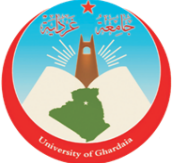 وزارة التعليم العالي والبحث العلميجامعة غردايةكلية الآداب واللغاتقسم اللغة والأدب العربيمذكرة مقدمة لاستكمال شهادة في اللغة والأدب العربيتـخصص: لسانيات عربية  إشراف الدكتور:	 إعداد الطالبتين:ــــ مهدي عز الدين شنين	ـــــ الداودي أم الـخيـر		ــــ بن حمودة مروةلـجنة الـمناقشـــة       الموسم الجامعي: (1441-1442ه/2020-2021م)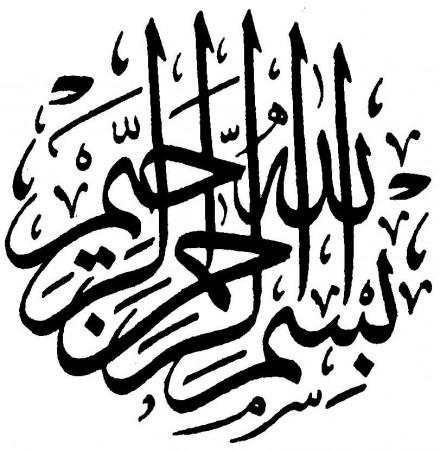 قائمة الاختصاراتالملخص:تتضمن هذه الدراسة الحديث عن المسائل النحوية باعتبارها الحجر والركن الأساسي من أركان النحو خاصة  واللغة عامة , و الذي أعطى للمسائل النحوية المكانة المرموقة هو كونها من بين الأمور الأساسية و المهمة التي تبرز وتضفي دقة وجمالا على الشعر العربي , و بالتحديد على قصيدة البردة للبوصيري , وأما عن الموضوع الذي اختصت به دراستنا هو المسائل النحوية في كتاب الزبدة الرائقة في شرح البردة الفائقة لزكريا الأنصاري وصف و تحليل , و قد اقتصر هذا العمل على قصيدة البردة التي شرحها الأنصاري في كتابه الزبدة الرائقة   هادفة بهذه الدراسة إلى إظهار وكشف المسائل النحوية ومدى أهميتها وتأثيرها بالنسبة للقارئ و المتلقي , وانطلقنا من إشكالية أساسية تتمثل في : إلى أي مدى يمكن للنحو أن يسهم في إبراز المعاني المختلفة التي أرادها البوصيري في البردة؟ ولتحليلها اتبعنا المنهج الوصفي التحليلي.الكلمات المفتاحية:المسائل،النحوية،البردة، الزبدة الرائقة.Summary: This study includes talking about grammatical issues as they are the stone and the basic pillar of grammar in particular and language in general, which gave grammatical issues a prestigious position because they are among the basic and important matters that stand out and give accuracy and beauty to Arabic poetry, specifically to the poem AlBurdah by Al-Busairi On the topic that our study specializes in is the grammatical issues in the book Al-Zubdat Al-Raqi’ah in the explanation of AlBurdah Al-Fafi’ah by Zakaria Al-Ansari, description and analysis. For the reader and the recipient, we proceeded from a basic problem represented in: To what extent can grammar contribute to highlighting the different meanings that Al-Busairi wanted in Al-Burdah? To analyze it, we used the descriptive analytical method.Keywords: grammatical issues, purdah, clear butter. 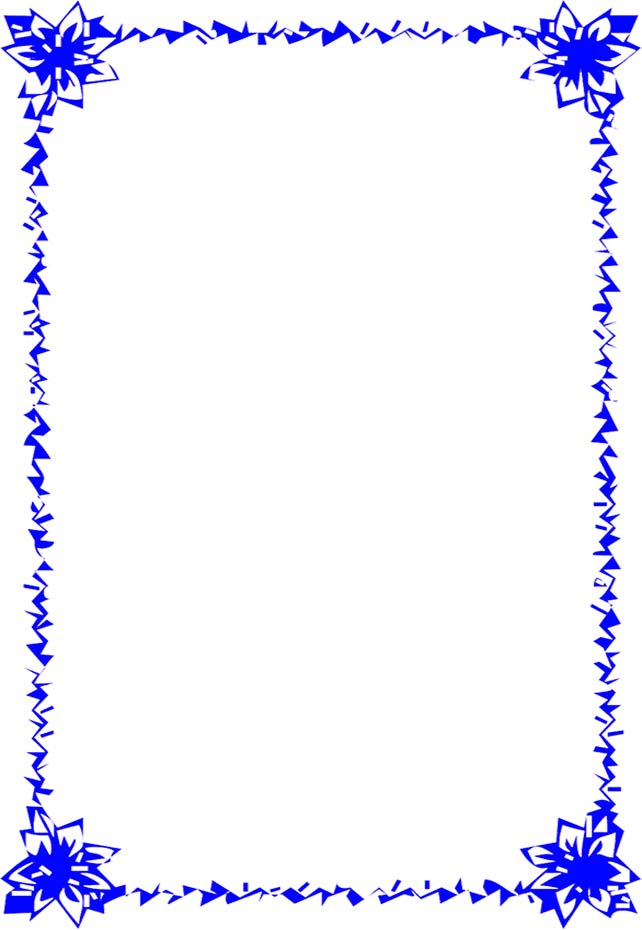 مقدمـــــةمقدمة:بسم الله الرحمن الرحيم، الحمد لله ربّ العالمين والصلاة والسلام على أشرف المرسلين وبعد:تعتبر المسائل النحوية الدعامة التي يقوم عليها العمل النحوي بصفة خاصة، والعمل اللغوي بصفة عامة فهي تجعل العمل النحوي ذا أهمية بالغة، وقد اهتم العديد من النحاة وغيرهم في توظيف هذه المسائل النحوية في أعمالهم، ولعل أبرزهم زكريا الأنصاري الذي وظفها في كتابه الزبدة الرائقة في شرح البردة الفائقة، بحيث ذكر المسائل من خلال شرحه لقصيدة البردة للبوصيري   ومن خلال شرحه للبردة وظف عدة مسائل نحوية تمثلت في التنازع والابتداء وغيرها.وأضافت المسائل على قصيدة البردة دقة الأسلوب ووضوح المعنى مما أصبحت منهلا للدارسين، واشتهرت البردة دون غيرها لأهميتها ومكانتها المرموقة.والدافع إلى اختيار هذا الموضوع " المسائل النحوية في كتاب الزبدة الرائقة في شرح البردة الفائقة لزكريا الأنصاري وصف وتحليل" ما يلي:قلة الدراسات النحوية في البردة.السعي وراء دراسة المسائل النحوية وإبراز أهميتها.التعرف على شخصية زكريا الأنصاري وإظهار مدى قدرته في توظيف المسائل النحوية.والمعروف انه لا تخلو أي دراسة من مجموعة إشكاليات، فبحثنا هذا يركز على إشكالية أساسية مفادها، إلى أي مدى يمكن للنحو أن يسهم في إبراز المعاني المختلفة التي أرادها البوصيري في البردة؟ وإشكاليات فرعية هي كالآتي:فيما تكمن المسائل النحوية في البردة؟هل البردة اقتصرت على المسائل النحوية فقط؟ أم شملت المسائل الصرفية؟  أما عن أهداف البحث تمثلتفيما يلي:إبراز أهمية النحو في تحليل الخطاب الشعري.بيان المسائل النحوية في البردة.بيان المسائل الصرفية في البردة.دور النحو في تجلية معاني البردة.أما عن الخطة المتبعة في هذا البحث فهي مكونة من:مقدمة،ومبحثين، وخاتمة.حيث تحمل المقدمة في ثناياها عرضا عاما للمذكرة، أما المبحث الأول المعنون بقصيدة البردة وكتاب الزبدة الرائقة، فيتضمن مطلبين، المطلب الأول تعريف زكريا الأنصاري ووكتابه الزبدةالرائقة،والمطلب الثاني تعريف البوصيري وبردته.والمبحث الثاني هو الآخر معنون بالمسائل النحوية في كتاب الزبدة الرائقة يتضمن ثلاثة مطالب , المطلب الأول يتناول المسائل النحوية، والمطلب الثاني يتناول المسائل الصرفية، والمطلب الثالث عبارة عن مقارنة بين زكريا الأنصاري ومرزوق التلمساني.ومن أهم المصادر والمراجع الذي اعتمدناها في بحثنا نذكر:كتاب الزبدة الرائقة في شرح البردة الفائقة لزكريا الأنصاري.كتاب الحدود الأنيقة والتعريفات الدقيقة لزكريا الأنصاري.كتاب البردة شرحا وإعرابا وبلاغة لمحمد يحي الحلو.أما عن المنهج المتبع في هذه الدراسة فاتبعنا المنهج الوصفي التحليلي، لما يحمله من مميزات ويعتبر من المناهج الدقيقة اعتمدنا على الوصف في التعريف بالكاتب والكتاب، وآلية التحليل في بقية المباحث فاستعننا بها لتحليل بغية الوصول إلى الأبعاد المراد استنباطها.وفي الأخير نشكر الله عز وجل الذي وفقنا في إتمام هذا العمل ونشكر والدينا على ما بذلوه من جهد وتعب، كما نخص بذلك الأستاذ الفاضل دكتور شنين المشرف على هذه الرسالة والذي كان له الفضل بعد الله عز وجل في إنارة طريق البحث لنا من خلال توجيهاته وإرشاداته جعلها الله في ميزان أعماله،وجزيل الشكر أيضا إلى أساتذتنا الموقرين في لجنة المناقشة لتفضلهم علينا بقبول المناقشة فهم أهل لسد خللها وتقويم معوجها وتهذيب نتواتها والإبانة عن مواطن القصور فيها.المبحث الأولالمبحث الأول  : قصيدة البردة وكتاب الزبدة الرائقة .المطلب الأول: التعريف بالكاتب وكتاب الزبدة الرائقة .1-1 التعريف بالكاتب :مولده ونسبه : زكريا الأنصاري : هو الشيخ الإمام شيخ المشايخ الإسلام, قاضي القضاة زين الدين أبو يحي زكريا بن محمد بن زكريا الأنصاري السنيكي نسبة إلى سنيكة بلدة من شرقية مصر المصري الأزهري الشافعي .ولد ببلده سنيكة سنة ثلاثة وعشرين وثمان مائة هجرية . نشأ الأنصاري في قريته يتيما فقيرا و قامت على رعايته أم صالحة ، سلمته إلى شيخ صالح تكفل به فحفظ القرآن، و عمدة الأحكام ثم رحل إلى القاهرة و التحق بالأزهر سنة 841 ه عانى الفقر و الحرمان , ولما ظهر فضله تتابعت إليه الهدايا و العطايا .أسرته :رزق بأولاد عرف منهم ثلاثة بأسمائهم و هم :محي الدين أبو السعود يحي بن زكريا , كان يعين أبوه في القراءة و الكتابة .محب الدين أبو الفتوح محمد بن زكريا .جمال الدين يوسف بن زكريا .و ولده الرابع ذكره ابن إلياس و لم يسميه : قال أنه خلف ولد ذكرا .شيوخه:شيوخ الأنصاري الذين أخذ عنهم , أو أجازوه أكثر من أن يحصوا وقد عرف منهم العشرات و عرف أيضا ما قراه على الكثير منهم ,و وضع الأنصاري ثبتا ذكر فيه الشيوخ .   أخذ الشيخ زكريا على عدد كبير من الشيوخ وهم :محمد بن الربيع.                                                                البرهان الفاقوسي البلبيسي .  الإمام زين الدين أبو النعيم . العسقلاني شهاب الدين أحمد بن علي.المجدي شهاب الدين .الحجازي شمس الدين .البلقيني . الكافيجي محيي الدين .المراغي شرف الدين أبو الفتح.ابن فهد تقي الدين .تقي الدين الحصكفي .البلبيسي الإمام المقرئ نور ابن علي بن محمد. أبو إسحاق إبراهيم بن صدقة الحنبلي .سارة ابنة أبي جماعة .أبو إسحاق الصالحي.النويري زين الدين .القاياتي شمس الدين .البد شيني شمس الدين محمد .السبكي موسى بن أحمد .الكيلاني محمد بن أحمد .البخاري شمس الدين .و أخذ في التصوف و الذكر عن أبي العباس أحمد بن علي الإنتكاويتلاميذه:كان بارعا في العلوم الشرعية لهذا أقبلت عليه الطلبة من كل مكان من الشام و الحجاز فكانوا يأتونه من كل مكان .و تتلمذ على شيخ الإسلام مجموعة من الطلبة وهم :شيخ العلامة فقيه مصر شهاب الدين احمد الرملي المنوفي المصري الأنصاري الشافعي (ت 957 ه).ولده العلامة شمس الدين الرملي.الشيخ العلامة الإمام مفتي الحجاز، و عالمها شهاب الدين أبو العباس احمد بن محمد بن علي بن حجر الهيثمي السعدي الأنصاري الشافعي.الإمام العلامة فخر الدين عثمان السنباطي الشافعي .قاضي القضاة شهاب الدين أحمد ابن محمود بن عبد الله بن محمود بن الفرفور الدمشقي .مفتي بعلبك محمد بن محمد بن علي الفصي البعلي الشافعي . تقي الدين أبو بكر بن محمد بن يوسف القاري ثم الدمشقي الشافعي . علاء الدين أبو الحسن علي بن جلال الدين محمد البكري الصديقي الشافعي . شهاب الدين أحمد بن محمد  برهان الدين إبراهيم بن العلامة زين الدين . عبد المعطي بن الشيخ حسن بن الشيخ عبد الله المكي .- البدر بن السيوفي .بدر الدين العلائي الحنفي . عبد الوهاب الشعراني.صفاته و أخلاقه:قال العلائي: و متع بالقول على ملازمة العلم و العمل ليلا و نهارا مع مقارنة مئة سنة من عمره من غير كلل ولا ,ملل مع عروض الإنكفاف له بحيث شرح البخاري جامعا في ملخص عشرة شروح وحتى تفسير البيضاوي في هذه الحالة وكان , يبتر من الطلبة من كان يسوق له عبارات الكتب فيأمره بكتابة ما يراه منها ويحرر من غير ضجر , وكان يقرا عليه الدروس و مروياته في الحديث ويراجع مصنفاته فيصلحها ويحررها المرة بعد الأخرى إلى أخر وقت قال: وكان رجاعا إلى الخير منقادا للمعروف مصنفا لمن أوله وصغيرا ,غير متكثر بالعلوم و المشيخة ضابطا لأوقاته غير مضيع لعمره سليما , من العوارض      و العواطل غير انه تحمل في منصب القضاء و المراعاة مصالح دنياه وحفدته أمورا تخشى عاقبتها , حتى انشد فيه الشيخ تاج الدين بن شريف :قاضي سنيكة عالم متبحر ...لكنه لكنه لكنه .ثم انتقد عليه أمورا ظاهرها التعصب ومنه حادثة وقعت للعلائي نفسه,مع رأس نوبة النواب الأمير أزبك اليوسفي بسبب المدرسة العلائية الديلمية ,زعم العلائي أن صاحب الترجمة راعى جانب الأمير أزبك فيها ثم قال العلائي معتذرا: لعمري أني رقمت هذه الأمور واني في تأثير, وحيرة فانه من شيوخنا في الجملة دراية ورواية وان شاركناه في كثير من شيوخه وقد جمع من أنواع العلوم و المعارف و المؤلفات , المقبولة ومكارم الأخلاق وحسن السمت والتؤدة و الأخذ عن الأكابر ما لم يجمعه غيره, فإنه آخر من روى عن الضابط الصين المسند أبي النعيم رضوان العقبي , وعن القاياتي إلى أن قال : وكان قلمه أجود من تقرير ولكنه رزق حظا وافرا وتكاثرت عليه صغار الطلبة و المشايخ الكمل و وسع الناس واستجلبهم بقبول ما يأتون , والتوجه إلى ما يبدون قال :وسبب ذلك في الحقيقة كثرة اطلاعه وتحصيل الكتب الواسعة ولفظ نكت المتأخرين و نوابغهم وغفلة غالب الناس عن ما أخذه لقصور همهم وعدم اطلاعهم انتهى.مصنفاته:و المتأمل و الناظر في كتب الأنصاري يجد بأنها ذات فوائد بهية و نكهات فقهية تلقاها , أهل العلم بالقبول فكتبوا عليها تقريرات وشروح وحواشي وغيرهم .فألف عدة مؤلفات في موضوعات مختلفة منها : فتح الجليل حاشية على تفسير البيضاويفتح الرحمان في التفسيرمختصر المرشدي للعمادي مختصر قرة العين في الفتح و الإمالة مقدمة في أحكام النون الساكنة و التنوين تحفة الباري على صحيح البخاريشرح ألفية العراقي في مصطلح الحديثمختصر الأدب للبيهقي فتح العلام بشرح الأعلام بأحاديث الأحكامتنقيح تحرير اللبابأسنى المطالب في شرح روض الطالب الغرر البهية في شرح البهجة الوردية منهج الطلاب مختصر أدب القضاة للعزيشرحان على الفصول شرح الكفاية لابن الهائم شرح مختصر المزني شرح النفحة القدسية لابن الهائم أيضاغاية الأصول شرح لب الوصوللب الأصول اختصره من جمع الجوامعحاشية على شرح الجوامع للمحليبضعة على مختصر ابن الحاجبشرح الطوالع أصول الدينشرح ايساغوجيشرح الشافية لابن الحاجبشرح شذور الذهبشرح رسالة القشيريشرح رسالة الشيخ أرسلانشرح آداب البحثثبت اثبت فيه مروياته و مجيزيه .ما تولاه زكريا الأنصاري من مناصب :تولى الأنصاري عدة مناصب في مجالات مختلفة و هي : منصب التدريس بمقام الإمام الشافعي و النظر في أوقافه و أعماله . منصب مشيخة خانقاه الصوفية .منصب مشيخة مدرسة الجمالية .وتولى أيضا منصب قاضي القضاة .طلبه للعلم : حفظ ببلده القران الكريم , و عمدة الأحكام وبعض من الفقه ثم رحل إلى القاهرة حفظ فيها المنهاج الفرعي و الألفية النّحوية و الشاطبية و الرائية وبعض منهاج الأصلي  و نحو النصف من ألفية الحديث .وبعد رجوعه من بلده إلى القاهرة اشتغل في سائرة العلوم المتداولة في الأزهر فقرأ القرآن , للأئمة  واخذ الحديث و الفقه و السيرة و العربية وغيرها من مجموعة من العلماء فبرع في العلوم الشرعية.علومه و معارفه :مكنت البداية المبكرة لزكريا الأنصاري في طلبه للعلم مجالا من الوقت استطاع من خلاله على تنويع مصادر معرفته , ولم يغفل على هذه المرحلة بل استثمرها وكان رضيالله عنه بارعا في سائر العلوم الشرعية و مجالاتها و آلاتها حديثا و تفسيرا و فقها و أصولا  و عربية و أدبا .ثناء العلماء عليه : قال شهاب الدين أحمد بن حجر الهيتمي  : في  معجم مشايخه : " قدمت شيخنا زكريا لأنه أجل من وقع عليه بصري من العلماء العاملين و الأئمة الوارثين   وأعلى  من عنه رويت , و دريت من الفقهاء الحكماء المهندسين فهو عمدة العلماء " .وقال السخاوي : " و على كل حال فهو نهاية العنقود و حامل الراية التي إلى الخير فيما نرجو تعود " .و قال الشعراني : "  شيخ الإسلام , أحد أركان الطريقتين : الفقه و التصوف كان أكبر المفتين بمصر يصير بين يديه كالطفل و كذلك الأمراء و الكبراء " .و قال النجم الغزّي : " هو شيخ مشايخ الإسلام علامة المحققين , وفهامة المدققين , ولسان المتكلمين و سيد الفقهاء المحدثين المخصوص بعلو الإسناد و ملحق للأحفاد  بالأجداد العالم , العامل , الجامع بين الشريعة و الحقيقة السالك إلى الله تعالى , أحد سيوف الحق المنتضاة " .قال العيدوس أيضا : " ويقرب عندي انه المجدد على رأس الانتفاع به , وبتصانيفه و احتجاج غالب الناس إليها فيما يتعلق بالفقه و تحرير المذهب " .وفاته:كانت وفاته  - رضي الله عنه –يوم الأربعاء الثالث من شهر ذي القعدة سنة ست و عشرين و تسعمائة عن مائة و ثلاثة سنوات .  1-2 التعريف بالكتاب :الزبدة الرائقة في شرح البردة الفائقة .الوصف الخارجي للكتاب :عنوانه:الزبدة الرائقة في شرح البردة الفائقة المؤلف:زكريا الأنصاري تحقيق:عطية مصطفى دار النشر:كشيدة عدد الصفحات:223الوصفالداخليللكتاب:                                                                  1- من حيث الأسلوب :                                                                            كتاب الزبدة الرائقة في شرح البردة الفائقة كتاب سهل يسير أسلوبه بيّن.          2- من حيث الأفكار :                                                                      واضحة ومبسطة.                                                                           3- المصادر و المراجع :                                                                    قياسها على عدد الصفحات : مصدرين إلى ثلاثة مصادر في كل صفحة .نوعها : أي المصادر مصادر أدبية لغوية.4- الشواهد القرآنية و الحديثية : أ) القرآنية : استعان بها شيخ الإسلام مع حرصه على سلامتها و سلامة توظيفها من الأخطاء.ب) الحديثية : استعان بأحاديث صحيح البخاري كشاهد من الشواهد في كتابه وحسن توظيفها في الموضوع.5- الفهارس العامة : أ) فهارس ضرورية : لم يضع في كتابه فهرسة أو أي قائمة للمصادر و المراجع.ب) فهرسة الموضوعات : صمم كتابه على حسب الفصول ولم يجعل لكل فصل مبحث , مع حرصه على تناسب وترابط كل فصل بالآخر ومراعاته لعنصر الانسجام بينهما و الحفاظ على التوازن .منهجه وموضوعه: نجد في الكتاب عشرة فصول ,جمع فيها شرح البردة.وقسم الكتاب إلى  فصول  تحت كل فصل عنوان كالتالي : الفصل الأول : في الغزل وشكوى الغرام الفصل الثاني : في التحذير من هوى النفس.الفصل الثالث : في مدح النبي صل الله عليه وسلم.الفصل الرابع: في مولده عليه الصلاة والسلام.الفصل الخامس : في معجزاته صل الله عليه وسلم.الفصل السادس : في شرف القرآن.الفصل السابع في إسرائه ومعراجه صل الله عليه وسلم.الفصل الثامن : في جهاد النبي صل الله عليه وسلم.الفصل التاسع: في التوسل بالنبي صل الله عليه وسلم .الفصل العاشر: في المناجاة.6- التقويم العام للكتاب :عرض زكريا الأنصاري في كتابه الزبدة الرائقة في شرح البردة الفائقة في بدايته على التعريف بشارح قصيدة البردة وصاحبها مع تقديم للكتاب بقلم الدكتور عطية مصطفى, ثم جزء شرح البردة فقسم كتابه إلى فصول كل حسب موضوعه محافظا على ترابط وتناسب كل فصل مع الآخر.كتابه يتضمن على فهرس الكتاب فقط , ولم يتم وضع فهارس خاصة بالمصادر و المراجع ولا بالآيات القرآنية و الأحاديث والأعلام و المصطلحات .أرقام الإشارة إلى الصفحات في الفهارس متطابقة مع الأرقام الموجودة في الكتاب , وكذلك بالنسبة لعناوين الفصول.مقدمة الكاتب تتطابق مع محتويات كتابه وما تم عرضه أما بالسبة للخاتمة فهو لم يضع خاتمة لكتابه .المطلب الثاني: البوصيري وقصيدة البردة.1-1 البوصيري.نسبه ومولده : البوصيري : هو محمد بن سعيد بن حماد بن الصنهاجي البوصيري المصري شرف الدين أبو عبد الله , ولد  بإحدى قرى بني سويف من صعيد مصر سنة ثمان و ستمائة .البوصيري شاعر مصري من شعراء القرن السابع تظهر في شعره النكت المستملحة , وله في شكوى حاله و التذمر من الموظفين قصائد لا تخلو من ذكاء وفي شعره وصف للحالة الاجتماعية في عصره , فذكر أن الموظفين كانوا يسرقون الغلال  وفي ذلك يقول : نقدت طوائف المستخدمينا             فلم أن فيهمو حرا أمينا فقد عاشرتهم و لبثت فيهم            مع التجريب من عمري سنينافكتاب الشمال هموا جميعا            فلا صحبت شمالهم اليمينافكم سرقوا الغلال و ما عرفنا          بهم فكأنهم سرقوا العيونا‏‎و لولا ذلك ما لبسوا حريرا         و لا شربوا خمور الأندريناو لا ربّوا من المردان مردا         كأغصان يملن ولا ينحنيناو قد طلعت لبعضهمو ذقون        و لكن بعد ما حلقوا ذقوناو أقلام الجماعة جائلات            كأسياف بأيدي لاعبيناوقد ساومتهم حرفا بحرف          وكلّ اسم يخطوا منه سينا أمولاي الوزير غفلت عمّا        يتم من اللئام الكاتبيناتنسك معشر منهم و عدّوا       من الزهاد و المتورعينا و قيل لهم دعاه مستجاب           و قد ملأوا من السحت البطوناتفقّهت القضاة فخان كلّ              أمانته و مسموه الأميناو ما أخشى على أموال مصر        سوى من معشر يتأولونايقول المسلون لنا حقوق              بها و لنحن أولى الآخذيناو قال القبط نحن ملوك مصر       و إن سواهموا هم غاصبونا و حللت اليهود بحفظ سبت          لهم مال الطوائف أجمعيناو ما ابن قطيبة إلا شريك           لهم في كلّ ما يتخطفونا أغار على قرى فاقوس منه        بجور يمنع النوم الجفوناو صبّر عينها حملا و لكن          لمنزله و غلتها خزينا و أصبح شغله تحصيل تبر         و كانت راؤه من قبل نونا و قدّمه الذين لهم وصول           فتمم نقصه صلة الذيناو في دار الوكالة أي نهب          فليتك لو نهبت النّاهبينافقام بها يهودي خبيث             يسوم المسلمين أذى و هونا إذا ألقى بها موسى عصاه         تلقفت القوافل و السّفيناو شاهدهم إذا اتهموا يؤدى       عن الكلّ الشهادة و أليمينا عقيدته:لازم البوصيري تلميذ الشيخ أبي الحسن الشاذلي صاحب الطريقة الصوفية المشهورة , وسلك نهج مريديه فشبه الشيخين بموسى و يوشع في الهداية        و الاستقامة واتضح صدق عقيدته بوضعه لشعر فيهما فقال : اليوم قام فتى عليّ بعده              كما يبلّغ مرشد عن مرشد.فكأن يوشع بعد موسى قائم        بطريقة المثلى قيام مؤكد.البوصيري رجل ثقافته متوسطة يتخبط مع الحياة سعيا لكسب رزقه,ورجل فيه صلاح وطيبة.لم يكن شيخ البوصيري صوفيا وان كانت له عناية بدراسة أديان أهل الكتاب فقد, أخذ عنه اثنين من كبار العلماء ,ابن سيد الناس وأبو الحيان الغرناطي ,ولم يكن الأخذ لعمله وإنما لصلاحه و رواية لمدائحه .أثاره :ترك الإمام البوصيري – إضافة إلى البردة الشهيرة – عددا كبيرا من القصائد، من أروعها في مدح النبي صل الله عليه وسلم أيضا قصيدة "الهمزية" الشهيرة التي تتكون من 457 بيتا، و يقول في مطلعها: كيف ترقى رقيك الأنبياء         يا سماء ما طاولتها سماءو من قصائده الرائعة أيضا في مدح رسول الله صلى الله عليه و سلم ، قصيدته " المضرية في الصلاة على خير البرية" التي يقول في مطلعها: يا رب صل على المختار من مضر      و الأنبياء و جميع الرسل ما ذكرواو صل رب على الهادي و عترته      و صحبه من لطي الدين قد نشرواو منه أيضا قصيدة "المحمدية" التي يقول في مطلعها: محمد أشرف الإعراب و العجم      محمد خير من يمشي على قدممحمد باسط المعروف جامعه       محمد صاحب الإحسان و الكرممحمد تاج رسل الله قاطبة      محمد صادق الأقوال و الكلممن روائع قصائده أيضا قصيدة " الحائية " التي تقع في 85 بيتا و يقول في مطلعها: أمدائح  لي فيك أم تسبيح          لولاك ما غفر الذنوب مديح .حدثت أن مدائحي في المصطفى        كفارة لي و الحديث صحيحو قصيدته " الدالية " التي بدأها بحمد لله و تقديسه، فقال: إلهي على كل الأمور لك الحمد       فليس لما أوليت من نعم حد لك الأمر من قبل الزمان و بعد        و ما لك قبل كالزمان و لا بعدهو اشتهر أيضا من قصائده التي تنم عن تضلعه في علوم الدين و العقيدة، اللامية التي كتبها في تفنيد عقائد اليهود و النصارى، و تقع في 153 بيتا ، و استطاع البوصيري فيها أن يستعرض كل الحجج التي تناقلتها أجيال المسلمين في الرد على اليهود و النصارى، و مطلعها: جاء المسيح من الإله رسولا        فأبى أقل العالمين عقولا .قوم رأوا بشرا كريما فادّعوا       من جهلهم بالله فيه حلولا.تصوف البوصيري : لازم البوصيري شيخه أبا العباس وسار على طريقه الصوفي و تتلمذ على يده وكان , لهذة الصحبة أثر عميق في توجيه البوصيري و صفاء روحه و قلبه وقف البوصيري في شعره وفنه على مدح الرسول صل الله عليه وسلم , فغمر قلبه بحب الله و رسوله عليه الصلاة و السلام  وحمله هذا الحب على الدراسة السيرة الطاهرة و الإحاطة بدقائقها , و تلك الإحاطة بمثابة مدده الذي لم ينقطع و هو يصوغ مدائحه النبوية المتعددة و أشهرها البردة و الهمزية .وفاته :توفي الإمام البوصيري رحمه الله بالإسكندرية سنة 696 هجرية , 1296 م ودفن في مسجده .1-2 البردة .قصيدة البردة :الفصل الأول : في الغزل و شكوى الغرام .1- أمنتذكّرجيران بذي سلم            مزجت دمعا جرى من مقلة بدم .2- أم هبت الرّيح من تلقاء كاظمة       و أومض البرق في الظّلماء من إضم.3- فما لعينيك إن قلت أكففا همتا         وما لقلبك إن قلت استفق يهم .4- أيحسب الصّبّ أنّ الحبّ منتكم        ما بين منسجم منه و مضطرم .5- لولا الهوى لم ترق دمعا على طلل        ولا أرقت يذكر البان و العلم .6- فكيف تنكر حبّا بعد ما شهدت           به عليك عدول الدّمع و السّقم .7- و أثبت الوجد خطّي عبرة و ضنّى       مثل البهار على خدّيك و العنم .8- نعم سرى طيف من أهوى فأرّقني       و الحبّ يعترض اللّذات بالألم .9- يا لائمي في الهوى العذريّ معذرة      منّي إليك ولو أنصفت لم تلم .10- عدتك حالي لا سرّي بمستتر            عن الوشاة ولا دائي بمنحسم.11- محّضتني النّصح لكن لست أسمعه        إنّ المحبّ عن العذّال في صمم .12- إنّي اتهمت نصيح الشّيب في عذل         و الشّيب أبعد في نصح عن التّهم.الفصل الثاني : في تحذير من هوى النفس .13- فإنّ أمّارتي بالسّوء ما اتّعظت             من جهلها بنذير الشّيب و الهرم .14- ولا أعدّت من الفعل الجميل قرى         ضيف ألّم برأسي غير محتشم .15- لو كنت أعلم أنّي ما أوقّره                 كتمت سرّا بدا لي منه بالكتم.16- من لي بردّ جماح من غوايتها             كما يردّ جماح الخيل باللّجم .17- فلا ترمي بالمعاصي كسر شهوتها       إنّ الطّعام يقوّي شهوة النّهم .18- و النّفس كالطّفل إن تهمله شبّ على       حبّ الرّضاع و إن تفطمه ينفطم.19- فاصّرف هواها و حاذر أن تولّيه           إن الهوى ما تولى يصم أو يصم.20- وراعها وهي في الأعمال سائمة         و إن هي استحلّت المرعى فلا تسم 21- كم حسنت لذّة للمرء قاتلة                  من حيث لم يدر أنّ السّم في الدّسم.22- واخش الدّسائس من جوع ومن شبع       فربّ مخمصة شرّ من التّخم .23- واستفرغالدّمعمن عين قد امتلأت         من محارم والزم حمية النّدم .24- وخالف النّفس و الشّيطان و اعصهما       و إن هما محّضاك النّصح فاتهم.25- ولا تطع منهما خصما ولا حكما            فأنت تعرف كيد الخصم و الحكم.26-أستغفر الله من قول بلا عمل            لقد نسبت به نسلا لذي عقم .27- أمرتك الخير لكن ما ائتمرت به          وما استقمت فما قولي لك استقم .28- ولا تزوّدت قبل الموت نافلة                ولم أصلّ سوى فرض ولم أصم .الفصل الثالث : في مدح النبي صل الله عليه وسلم .29- ظلمت سنّة من أحيا الظّلام إلى          أن اشتكت قدماه الضّرّ من ورم .30- وشدّ من سغب أحشاءه و طوى           تحت الحجارة كشحا مترف الأدم .31- وراودته الجبال الشّمّ من ذهب             عن نفسه فأراها أيما شمم .32- وأكّدت زهده فيها ضرورته               إنّ الضّرورة لا تعدو على العصم.33- وكيف تدعو إلى الدّنيا ضرورة من        لولاه لم تخرج الدّنيا من العدم .34- محمّد سيّد الكونين و الثّقلين              و الفريقين من عرب ومن عجم .35- نبيّنا الآمر النّاهي فلا أحد                 أبّر في قول لا منه ولا نعم .36- هو الحبيب الذي ترجى شفاعته         لكلّ هول من الأهوال مقتحم .37- دعا إلى الله فالمستمسكون به            مستمسكون بحبل غير منفصم .38- فاق النّبيين في خلق وفي خلق            ولم يدانوه في علم ولا كرم .39- وكلّهم من رسول الله ملتمس                غرفا من البحر أو رشفا من الدّيم.40- وواقفون لديه عند حدّهم                   من نقطة العلم أو من شكلة الحكم .41- فهو الذي تمّ معناه و صورته             ثم اصطفاه حبيبا بارئ النّسم .42- منزّه عن شريك في محاسنه             فجوهر الحسن فيه غير منقسم .43- دع ما ادّعته النّصارى في نبيّهم         واحكم بما شئت مدحا فيه واحتكم.44- وانسب إلى ذاته ما شئت من شرف       وانسب إلى قدره ما شئت من عظم. 45- فإنّ فضل رسول الله ليس له            حدّ فيعرب عنه ناطق بفم .46- لوناسبتقدرهآياتهعظما             أحيا اسمه حين يدعى دارس الرّمم.47- لم يمتحنّا بما تعيا العقول به            حرصا علينا فلم نرتب ولم نهم .48- أعيا الورى فهم معناه فليس يرى       في القرب والبعد فيه غير منفحم .49- كالشمس تظهر للعينين من البعد      صغيرة وتكل الطرف من أمم.50- وكيف يدرك في الدنيا حقيقته         قوم نيام تسلوا عنه بالحلم .51- فمبلغ العلم فيه أنه بشر              وأنه خير خلق  الله كلهم .52- وكلّ آي آتي الرّسل الكرام بها         فإنّما اتّصلت من نوره بهم .53- فإن شمس فضل هم كواكبها         يظهرن أنوارها للنّاس في الظلم .54- أكرم بخلق نبي زانه خلق         بالحسن مشتمل بالبشر متسم .55- كالزهر في ترف والبدر في شرف         والبحر في كرم و الدّهر في همم.56- كأنّه وهو فرد من جلالته             في عسكر حين تلقاه وهو في حشم .57- كأنما اللؤلؤ المكنون في صدف      من معدني منطق منه ومبتسم.58-لا طيب يعدل تربا ضم أعظمه       طوبى لمنتشق منه وملتثم.الفصل الرابع : في مولده عليه الصلاة والسلام .59- أبان مولده عن طيب عنصره        يا طيب مفتتح منه ومختتم .60- يوم تفرّس فيه الفرس أنّهم          قد انذروا بحلول البؤس والنّقم .61- وبات إيوان كسرى وهو منصدع          كشمل أصحاب كسرى غير ملتئم .62- والنار الخامدةالأنفاسمنأسفعليه و النّهر ساهي العين من سدم .63- وساء ساوة أن غاضت بحيرتها             وردّ واردها بالغيظ حين ظمى .64- كأنّ بالنّار ما بالماء من بلل               حزنا و بالماء ما بالنّار من ضرم .65- و الجنّ تهتف و الأنوار ساطعة           و الحقّ يظهر من معنى ومن كلم .66- عموا وصمّوا فإعلان البشائر لم           يسمع وبارقة الإنذار لم تشم .67- من بعد ما أ خبر الأقوام كاهنهم           بأنّ دينهم المعوجّ لم يقم .68- وبعد ما عاينوا في الأفق من شهب     منقضّة وفق ما في الأرض من صنم.69- حتّى غدا عن طريق الوحي منهزم      من الشّياطين يقفو إثر منهزم .70- كأنّهم هربا أبطال أبرهة           أو عسكر بالحصى من راحته .71- نبذا به بعد تسبيح ببطنهما          نبذ المسبّح من أحشاء ملتقم .الفصل الخامس : في معجزاته صل الله عليه وسلم . 72- جاءت لدعوته الأشجار ساجدة        تمشي إليه على ساق بلا قدم .73- كأنّما سطرت سطرا لما كتبت       فروعها من بديع الخطّ باللّقم .74- مثل الغمامة أنّى سار سائرة         تقيه حرّ وطيس للهجير حمي .75- أقسمت بالقمر المنشقّ إن له       من قلبه نسبة مبرورة القسم .76- وما حوى الغار من خير ومن كرم     وكل طرف من الكفار عنه عمي .77- فالصدق في الغار والصدّيق لم يرما     وهم يقولون ما بالغار من أرم .78- ظنوا الحمام وظنوا الكنعبوت على     خير البريّة لم تنسج ولم تحم .79- وقاية الله أغنت عن مضاعفة        من الدروع وعن عال من الأطم .80- ما سامني الدّهر ضيما واستجرت به    إلا ونلت جوارا منه لم يضم .81- ولا التمست غنى الدارين من يده        إلا استلمت الندى من خير مستلم .82- لا تنكر الوحي من رؤياه إن له     قلبا إذا نامت العينان لم تنم .83- وذاك حين بلوغ من نبوته      فليس ينكر فيه حال محتلم .84- تبارك الله ما وحي بمكتسب          ولا نبي على غيب بمتهم .85- كم أبرأت وصبا بالمس راحته      وأطلقت أربا من ريقة اللمم .86- وأحيت السّنة الشهباء دعوته      حتى مكت غرّةّ في الأعصر الدّهر .87- بعارض جاد أو خلت البطاح بها       سيب من اليم أو سيل من العرم .الفصل السادس: في شرف القرآن 88- دعني ووصفي آيات له ظهرت      ظهور نّار القرى ليلا على علم .89- فالدار يزداد حسنا وهو منتظم      وليس ينقص قدرا غير منتظم .90- فما تطاول آمالي المديح إلى     مافيه من كرم الأخلاق والشيم .91- آيات حقّ من الرحمن محدثة       قديمة صفة الموصوف بالقدم .92- لم تقترن بزمان وهي تخبرنا       عن المعاد وعن عاد وعن إرم .93- دامت لدينا ففاقت كل معجزة           من النبيين اذ جاءت ولم تدم .94- محكمات فما يبقين من شبه     لذي شقاق وما يبغين من حكم .95- ما حوربت قطّ إلا عاد من حرب      أعدى الأعادي أليها ملقي السّلم .96- ردّت بلاغتها دعوى معارضها      ردّ الغيور يد الجاني عن الحرم .97- لها معان كموج البحر في مدد           وفوق جوهره في الحسن والقيم .98- فلا تعدّ ولا تحصى عجائبها             ولا تسام على الإكثار بالسّأم .99- قرت بها عين قاريها فقلت له       لقد ظفرت بحبل الله فاعتصم .100- إن تتلها خيفة من حرّ نار لظى      أطفأت حرّ لظى من وردها الشبم .101- كأنّها الحوض تبيض الوجوه به        من العصاة وقد جاءوه كالحمم .102- وكالصّراط وكالميزان معدلة       فالقسط من غيرها في النّاس لم يقم .103- لا تعجبن لحسود راح ينكرها      تجاهلا وهو عين الحاذق الفهم .104- قد العين ضوء الشّمس من رمد      وينكر الفم طعم الماء من سقم .الفصل السابع : في إسرائه ومعراجه صل الله عليه وسلم .105- يا خير من يمّم العافون ساحته        سعيا وفوق متون الأينق الرّسم .106- ومن هو الآية الكبرى لمعتبر     ومن هو النعمة العظمى لمغتنم .107- سريت من حرم ليلا إلى حرم       كما سرى البدر في داج من الظلم .108- وبت ترقى إلى أن نلت منزلة          من قاب قوسين لم تدرك ولم ترم .109- وقدّمتك جميع الأنبياء بها             والرّسل تقديم مخدوم على خدم .110- وأنت تخترق السّبع الطباق بهم        في موكب كنت فيه صاحب العلم .111- حتّى إذا لم تدع شأوا لمستبق         من الدّنوّ ولا مرقى لمستنم .112- خفضت كل مقام بالإضافة إذ      نوديت بالرفع مثل المفرد العلم .113- كيما تفوز بوصل أي مستتر       عن العيون وسر أي مكتتم .114- فحزت كل فخار غير مشترك         وجزت كل مقام غير مزدحم .115- وجل مقدار ما وليت من رتب      وعز إدراك ما أوليت من نعم .116- بشرى لنا معشر الإسلام إنّ لنا       من العناية ركنا غير منهدم .117- لمّا دعا الله داعينا لطاعته        بأكرم الّرسل كنا أكرم الأمم .الفصل الثامن : في جهاد النبي صل الله عليه وسلم . 118- راعت قلوب العدا أنباء بعثته      كنبأة أجفلت غفلا من الغنم .119- ما زال يلقاهم في كلّ معترك       حتى حكوا بالقنا على وضم .120- ودّواالفرارفكادوا يغبطون به      أشلاء شالت مع العقبان و الرّخم .121- تمضي اللّيالي ولا يدرون عدّتها      ما لم تكن من ليالي الأشهر الحرم .122- كأنّما الدّين ضيف حلّ ساحتهم        بكلّ قرم إلى لحم العدا قرم .123- يجرّ بحر خميس فوق سابحة         يرمي بموج من الأبطال ملتطم .124- من كلّ منتدب لله محتسب            يسطو بمستأصل للكفر مصطلم .125- حتى غدت ملّة الإسلام وهي بهم    من بعد غربتها موصولة الرّحم .126- مكفولة أبدا منهم بخير أب          وخير بعل فلم تيتم ولم تئم .127- هم الجبال فسل عنهم مصادمهم      ماذا رأى منهم في كلّ مصطدم .128- وسل حنينا وسل بدرا وسل أحدا        فصول حتف لهم أدهى من الوخم .129- المصدري البيض حمرا بعدما وردت    من العدا كلّ مسودّ من اللّمم .130- والكاتبينبسمر الخطّ ما تركت          أقلامهم حرف جسم غير منعجم .131- شاكي السّلاح لهم سيما تميّزهم         و الورد يمتاز بالسّيما من السّلم .132- تهدي إليك رياح النّصر نشرهم         فتحسب الزّهر في الأكمام كلّ كمي.133- كأنّهمفي ظهور الخيل نبت ربا         من شدّة الحزم لا من شدّة الحزم .134- طارت قلوب العدا من بأسهم فرقا        فما تفرّق بين البهم و البهم .135- ومن تكن برسول الله نصرته            إن تلقه الأسد في آجامها تجم .136- ولن ترى من وليّ غير منتصر      به ولا من عدوّ غير منقصم .137- أحل أمّته في حرز ملّته                 كاللّيث حلّ مع الأشبال في أجم .138- كم جدّلت كلمات الله من جدل        فيه وكم خصّم البرهان من خصم .139- كفاك بالعلم في الأمّي معجزة        في الجاهليّة و التأديب في اليتم .الفصل التاسع : في التوسل بالنبيّ صل الله عليه وسلم .140- خدمته بمديح أستقيل به            ذنوب عمر مضى في الشّعر و الخدم .141- إذ قلّداني ما تخشى عواقبه         كأنّني بهما هديّ من النّعم .142- أطعت غيّ الصّبا في الحالتين وما      حصلت إلا على الآثام و النّدم .143- فيا خسارة نفس في تجارتها             لم تشتر الدّين بالدّنيا ولم تسم .144- ومن يبع عاجلا منه بآجلة            بينّ له الغبن في بيع وفي سلم .145- إن آت ذنبا فما عهدي بمنتقض        من النّبيّ ولا حبلي بمنصرم .146- فإنّ لي ذمّة منه بتسميتي                محمّدا وهو أوفى الخلق بالذّمم .147- إن لم يكن في معادي آخذا بيدي          فضلا و إلا يا زلّة القدم .148- حاشاه أن يحرم الرّاجي مكارمه        أو يرجع الجار منه غير محترم .149- ومنذ ألزمت أفكاري مدائحه             وجدته لخلاصي خير ملتزم .150- ولن يفوت الغنى منه يدا تربت        إنّ الحيا ينبت الأزهار في الأكم .151- ولم أرد زهرة الدّنيا التي اقتطفت        يدا زهير بما أثنى على الهرم .الفصل العاشر : في المناجاة .152- يا أكرم الرّسل مالي من ألوذ به           سواك عند حلول الحادث العمم .153- ولن يضيق رسول الله جاهك بي        إذا الكريم تحلّى باسم منتقم .154- فإنّ من جودك الدّنيا و ضرّتها            ومن علومك علم اللّوح و القلم .155- يا نفس لا تقنطي من زلّة عظمت        إنّ الكبائر في الغفران كاللّمم .156- لعلّ رحمة ربّي حين يقسمها            تأتي على حسب العصيان في القسم .157- يا ربّ واجعل رجائي غير منعكس       لديك واجعل حسابي غير منخرم .158- و ألطف بعبدك في الدّارين إنّ له        صبرا متى تدعه الأهوال ينهزم .159- وأذن لسحب صلاة منك دائمة           على النّبيّ بمنهل و منسجم .160- ما رنّحت عذبات البان ريح صبا      و أطرب العيس حادي العيس بالنّغم تعريفها :لغة : جاء في لسان العرب :البردة : كساء يلتحف به .وقيل : إذا جعل الصّوف شقّة وله هدب فهي بردة .قال الأزهري : بردة وجمعها بردّ , وهي الشّملة المخطّطة وقال اللّيث : البرد معروف من برود العصب و الوشى , قال و أمّا البردة فكساء مربّع أسود فيه صغر تلبسه الأعراب .اصطلاحا :تعد قصيدة البردة من أهم القصائد بين المدائح النبوية , فهي قصيدة جيدة و أسير قصيدة في هذا الباب و هي مصدر الوحي لكثير من القصائد التي أنشئت بعد البوصيري في مدح الرسول صل الله عليه وسلم .قصة إنشاء قصيدة البردة:الإمام البوصيري –رحمه الله- كان محبا للرسول صل الله عليه وسلم والله عز وجل ,لما أراد أن يظهر منه ما يقوله في النبي صل الله عليه  وسلم ابتلاه بمرض الشلل النصفي ولما أراد الشيخ البوصيري أن يطلب الشفاء من الله بمدح خير البرية, بقصيدة أخرى فبدأ يقول ويكتب إلى أن وصل إلى قوله:" فمبلغ العلم فيه أنه بشر "ثم توقف المعنى فيه ولم يستطع أن يكمل فنامت عينه          و وضع في  نفسه , أنه إذا أصبح الصباح يكمل فرأى الرسول صل الله عليه وسلم فقال : قل ماذا قلت , فاخذ يقول من أول الأبيات و النبي يطرب بسماعها حتى وصل إلى ما وقف عنده في قوله ,فقال رسول صل الله عليه وسلم : قل وانه خير خلق الله كلهم فمسح بيده, الكريمة على النصف المصاب من جسد البوصيري  فقام من المنام معافا من الآلام , فخرج من بيته في صباح اليوم الموالي ليلتقي بصديق له الشيخ أبو الرجاء فقال له : يا سيدي هات قصيدتك التي مدحت بها خير البرية صل الله  عليه وسلم فتعجب البوصيري, من قوله لأنه لم يكن يعلم أحد بأمرها , فقال له الإمام البوصيري : أي قصيدة تريد؟ فاني مدحته بقصائد كثيرة فقال : هي التي أولها أمن تذكر جيران بذي سلم          مزجت دمعا جرى من مقلة بدمفقال له : من أين حفظتها وأنا لم اقرأها على احد ممن لي جاء, فقال : سمعتك تنشدها على مسامع الرسول صل الله عليه وسلم البارحة فأعطاه إياها و نشر الخبر بين الناس .شروط قراءتها:لقراءة البردة يتوجب على قارئها السير بشروط معينة لتكون مؤثرة على  السامع . ومن بين الشروط  الذي ذكرها عمر بن أحمد أفندي في كتابه عصيدة الشهدة شرح قصيدة البردة نذكر : الوضوء .استقبال القبلة.الدّقة في تصحيح ألفاظها وإعرابها .أن يكون القارئ يحفظ مبانيها وعالما بمعانيها.قراءتها بالنظم .حفظها.أن يكون القارئ مؤذنا بقراءتها من أهلها .قراءتها مع التصلية على النبي صل الله عليه وسلم بالصلاة التي صلى بها الإمام البوصيري , وهي :مولاي صل وسلم دائما أبدا         على حبيبك خير الخلق كلهم.الصلاة بتلك الصلاة في تمام كل بيت .الاختلاف في اسم قصيدة البردة: أطلق عليها البعض اسم البرءة , لتسمية السبب باسم المسبب لأنها جاءت مع شفاء الإمام من مرضه.قال بعضهم سميت على الكسوة الشريفة التي قرضت على قد خير البرية صل الله عليه وسلم " البردة" .وسميت " بردية" لان البوصيري شفي بفضلها مجرد ما ألبسه الرسول صل الله عليه وسلم البردية الشريفة.أما بالنسبة للذين أطلقوا عليها اسم " قصيدة البريدة" فغلط صريح .أثر البردة في الشعر العربي : تعتبر قصيدة البردة مصدر إلهام الكثير من الشعراء على مر العصور فينسجون على منوالها و يحذون حذوها , وينتهجون منهجها ومن ابرز اظهر معارضات الشعراء عليها قصيدة " نهج البردة " لأحمد وقي مطلعها : ريم على القاع بين البان و العلم       أحل سفك دمي في الأشهر الحرم .ويقول فيها معترفا بفضل البوصيري و بردته :المادحون و أرباب الهوى تبع           لصاحب البردة الفيحاء ذي القدم.مديحه فيك حبّ خالص و هوى         و صادق الحب يملي صادق الكلم .الله يشهد أني لا أعارضه                 من ذا يعارض صوب العارض العرم.و إنما أنا بعض الغابطين و من         يغبط وليّك لا يذمم ولا يلم .ولم يقتصر الاهتمام بالبردة لدى الشعراء و المادحين عند النسج على منوالها فقط , بل حظيت باهتمام بالغ في الشعر فقد شطروها و خمّسوها , فقد ذكر زكي مبارك في كتابه " المدائح النبوية " أمثلة ذلك , وذكر بأن الإمام الفيومي من بين أشهر من خمسها .شروح البردة : اهتم واعتنى الكثير من العلماء بشرح البردة و إعرابها وتدريسها في المساجد يقول ابن العماد الأقفهسي عن سبب شرحه لها :" إن على كل مكلف أن يبحث عن صفات سيد المرسلين ليقتدي به , و يأخذ بطريق السالكين و لما كانت هذه القصيدة مشتملة على جمل من صفاته و معجزاته و أخلاقه صل الله عليه وسلم " .أحصى زكي مبارك في كتابه " المدائح النبوية " عشرين شرحا للبردة بإضافة إلى مجموعة أخرى من الشروح لا يعرف مؤلفوها .ومن أشهر شروح البردة نذكر : شرح الشيخ ملا علي القاري الحنفي .شرح الشيخ جلال الدين المحلي الشافعي .شرح الشيخ زكريا الأنصاري .شرح الشيخ القسطلاني .شرح الشيخ إبراهيم الباجوري .عناصر البردة : تعتبر قصيدة البردة من القصائد الطوال , و البوصيري عند نظمها استأنس  بميمية " ابن الفارض " و دليل ذلك تشابه المطلعين نحو ذلك : مطلع ابن فارض : هل نار ليلى بذي سلم                أم بارق لاح في الزّوراء فالعلم .أرواح نعمان هلاّ نسمة سحرا       وماء و جرة هلاّ نهلة بفم .مطلع البوصيري : أمن تذكّر جيران بذي سلم               مزجت دمعا جرى من مقلة بدم .أم هبّت الرّيح من تلقاء كاظمة          و أومض البرق في الظّلماء من إضم .اشترك ابن فارض و البوصيري في ألفاظ الآتية :  بذي سلم , وهبوب الريح , وايماض البرق , و اشترك أيضا في وحدة الوزن و القافية .و أضاف ابن فارض فقال :يا لائما لامني في حبّهم سفها           كفّ الملام فلو أحببت لم تلم .فتابعه البوصيري فقال :يا لائمي في الهوى العذري معذرة          مني إليك ولو أنصفت لم تلم . و تشمل البردة على عدة عناصر منها : ففي صدرها النسيب .التحذير من هوى النفس .ثم مدح الرسول صل الله عليه وسلم .الكلام عن مولده و معجزاته .ثم القرآن .الإسراء و المعراج .الجهاد .ثم التوسل و المناجاة .المبحث الثانيالمبحث الثاني : المسائل النحوية في كتاب الزبدة الرائقة.المطلب الأول : المسائل النحوية .يقول الشيخ: أمن تذكر جيران بذي سلم       مزجت دمعا جرى من مقلة بدم(بدم) تنازعه الفعل مزج والفعل جرى، وباؤه على الأول للتعدية، وعلى الثاني للمصاحبة.التحليل:لقد تعرض الشيخ زكريا الأنصاري لمسألة التنازع في النحو و دورها التفريع والتشعب في النحو، و التنازع هو ما يشتمل على فعلين متصرفين مذكورين أو على اسمين يشبهانهما في العملثم ذكر أنا الباء بالنسبة للفعل مزج تفيد معنى التعدية، وذلك أن الفعل مزج تعدى بنفسه إلى المفعول به (دمعا)، وتعدى إلى (دم) بالباء وفي هذا التركيب يكون المعنى أن البوصيري -رحمه الله – ذكر أن دمع قد سال وتدفق وهو ممزوج بدم، وذلك عند تذكره جيرانه بذي سلم (ذو سلم اسم مكان بعينه)، والجار والمجرور (بدم) في محل نصب نعت للمفعول به (دمعا) والتقدير مزجت دمعا بدم.أما بالنسبة للفعل جرى وهو مع فاعله جملة فعلية في محل نصب نعت للمفعول به (دمعا) ، فالتقدير مزجت دمعا جاريا بدم، وبهذا التقدير يكون المعنى أن دم البوصيري رحمه الله حين تذكر جيرانه بالموضع المعلوم سال دمعه جاريا مصاحبا لجريان دم من عيني، وهذا المعنى الموصوف بدقة لم نكن لنفهمه دون الاستعانة بآليات تحليل الخطاب النحوية.يقول الشيخ:أم هبت الريح من تلقاء كاظمة *** وأومض البرق في الظلماء من إضم" من " في البيت الثاني في كلا الموضعين للابتداء.الاستفهام الإنكاري.التحليل:   تعرض شيخ الإسلام لمسألة الابتداء ويسمى الاسم المتحلى بهذه الصفة. "المبتدأ"    " من " في الشطر الأول متعلقة ب " هبت ".   " من " في الشطر الثاني بكسر الهمزة وفتح الضاد المعجمة في موضع الحال ( متعلقان بحال محذوفة من الظلماء ) ومن في الموضعين للابتداء، وهو الاسم الواقع في أول الجملة الاسمية، لكي نحكم عليه بحكم ما، وهذا الحكم الذي نحكم به على المبتدأ هو ما نسميه بالخبر.   و" إضم " اسم موضع معروف.و موضع "إضم"هو ماء يطؤه الطريق بين مكة و اليمامة وقيل:واد بجبال تهامة كذا تعرض لمسألة نحوية أخرى عندما كان يسأل عن سبب مزج الدمع بالدم. هل بسبب تذكر المحبوبين الغائبين أم هبوب الريح، فكانت المسألة هنا استفهاما إنكاريا. وهوما يعرف في النحو بأنه نفي وقوع ما يستفهم عنه، فهو استفهام نفي.يقول شيخ الإسلام :فما لعينيك إن قلت اكففا، همتا         وما لقلبك إن قلت استفق يهم" ما " في الموضعين مبتدأ، وما بعدها خبر.التحليل:     تناول الأنصاري هنا مسألة الابتداء في كلا موضعي " ما " الاستفهامية المذكورة في البيت." فما " في الموضع الأول استفهامية – استفهام إنكاري –وهي مبتدأ أما خبرها فهو (لعينيك) متعلق بخبر محذوف، وفي الموضع الثاني نفس الشيء وخبر المبتدأ هو (لقلبك) جار ومجرور متعلقان بخبر محذوف. فالخبر هو الركن الأساسي الذي يكمل الجملة مع المبتدأ ويتم معناها الرئيسي وهو مرفوع.يقول الشيخ: أيحسب الصّبّ أن الحبّ منكتم        ما بين منسجم منه و مضطرم " ما " زائدة لإفادة التقليل.الاستفهام للتعجب الإنكاري.الضمير " منه " عائد إلى " الصب " على حذف مضاف.التحليل:    والمعنى هنا، أيظن العاشق المشتاق والمستهام الذي ولهه الحب أن الحب منكتم عن الناس – اسم فاعل من الكتمأي مستتر ما بين دمع عين منسجم     وفي قوله: " أيحسب الصب "، الهمزة للاستفهام الإنكاري، ويحسب الضم "منه" عائد إلى "الصب".، وهو العاشق من قولهم صبَّ الماء لأنه كان كثير البكاء، فكأنه يصب الدمع، وقال بعضهم من الصبابة، وهي رقة العشق وحرارته.   و "ما" : اسم موصول بمعنى الذي، في محل نصب على أنه بدل من الحب، أو وصفه له، وصدر الصلة محذوف أي الحب الذي هو بيِّن.يقول الشيخ:لولا الهوى لم ترق دمعا على طلل *** ولا أرقت لذكر البان والعلماللام في " لذكر " جاءت للتعليل.التحليل: والمقصود هنا أنه لولا الهوى لما نزلت دمعة على محب، ولا أرقت لذكر البان.    " الذكر " إما بالكسر أو بالضم، وهو مصدر مضاف إلى مفعوله، وفاعله متروك أي لأجل ذكر البان ، وهو شجر طيب الرائحة يتخذ منه ذهن يعرف بذهن البانواللام في " لذكر" جاءت للتعليل وهو تفسير اقتراني يبين علة الإعراب أو البناء على الإطلاق وعلى الخصوص وفق أصوله العامة.يقول الشيخ:فكيف تنكر حبّا بعدما شهدت *** به عليك عدول الدّمع والسّقم" ما " مصدرية التحليل:جعل من الدمع والسقم شاهدين صادقين على شدة وجد هذا المحب،فالفاء دالة على الإفصاح لأنها أفصحت عن شرط محذوف.   " ما " مصدرية، فالفعل بعدهامؤول بمصدر وعطف على شهدت في قوله:يقول الشيخ:وأثبت الوجد خطي عبرة وضنى *** مثل البهار على خديك والعنم شبه الخطين بالعنم والحمرة بالدم التحليل:   وقوله: واثبت الوجد...الخ، فهو معطوف على شهدت. وإسنادالإثبات الوجد مجاز عقلي، من قبيل الإسناد. و "ضنى" عطف على خطي عبرة لكن على تقدير المضاف أي وأثر الضنى، وقوله "مثل البهار" صفة لكل من خطى العبرة والضنىوهنا تشبيه للخطين بالعنم وفي الحمرة لامتزاج الدمع بالدم وتشبيه أثر الضنى بالبهار في الصفرة ففي كلامه لف ونشر معكوس.يقول الشيخ: نعم سرى طيف من أهوى، فأرقني *** والحب يعترض اللذات بالألم " نعم " تكون لتصديق مخبر بعد خبره.التحليل:في هذا البيت لم يبقله سبيل للإنكار ما هو عليه من حب، و " نعم " حرف تصديق مخبر وإعلام مستخبر ووعد طالب.يقول الشيخ:يا لائمي في الهوى العذري معذرة *** مني إليك ولو أنصفت لم تلمتأويل المصدر. ف " معذرة " بمعنى " عذرا "التحليل: لما استشعر لائما في الحب قال فيها هذا البيت، لأن المحب إذا أقر بالحب لامه عليه غيره. وقوله معذرة مصدر من العذر منصوب بفعل مقدر.يقول الشيخ:عدتك حالي، لا سري بمستتر *** عن الوشاة ولا دائي بمنحسمجملة " عدتك حالي " تحتمل أن تكون إنشائية دعائية أو خبريةالتحليل: لما أبدى له المعذرة في الهوى، ووبخه في اللوم عليه فيه، استعطفه بالدعاء له فقال: عدتك حالي...إلخ،أي تعدت إليك حالي.   وجملة " عدتك حالي " جملة دعائية يحتمل أن تكون إنشائيةومحتمل أن تكون خبرية أي جاوزتك حالي فلم تصب بمصيبتي، ولو أصبت بها لما خذلتني ولا عذرتني.يقول الشيخ:من لي برد جماح من غوايتها *** كما يرد جماح الخيل باللجم في قوله: " من لي " استفهام تضرع واستعطاف.التحليل:     فكأنه لما عجز عن سوء نفسه الأمارة قيل له: أصلح نفسك بإرشاد المرشد الكامل.     وقوله: " من لي "... الخ، لما لم تتعظ النفس بوضع الشيب، استفهم على سبيل الاستعطاف.    وقوله: " برد جماح من غوايتها "، فالجماح بمعنى القوة والغلبة وغوايتها بمعنى ضلالتها والجار والمجرور متعلق بمحذوف صفة للجماح.    وقوله: كما يرد جماح الخيل أي غلبتها لراكبها، وهذا استفهام تضرع واستعطاف يقول الشيخ: فاصرف هواها وحاذر أن توليه *** إن الهوى ما تولى، يصم أو يصم" ما " شرطية، وهي وما بعدها خبر إن." أو " للتقسيم.التحليل:     لما كانت النفس كالطفل في قبول التربية والانقطاع عما يحبه، فالحال نفسه هنا أنها إذا عرفت النفس الأمارة أنك تركتها لما هي عليه تأمر بالسوء والفحشاء، وإن ربيتها على قلة التربية كالطفل فاصرفها ولا تتركها على حالها.   " ما " هنا اسم شرط، بمعنى إن. و ما بعدها يأتي خبر إنيقول الشيخ:كم حسنت لذة للمرء قاتلة *** من حيث لم يدر أن السم في الدسم" لذة " تمييز لكم"قاتلة" نعت ل " لذة"التحليل: أي كثيرا ما زينت النفس لذة للمرء قاتلة له من حيث لم يعلم أن السم بفتح السين وضمها دس له في الدسم وخص الدسم لأنه يعلو الأشياء فيستر ما تحته أو لسهولة امتزاج السم به.  هذا البيت جاء استشهادا على البيت الذي قبله و "كم" خبرية بمعنى كثيرا، ومميزها "لذة".والتقدير كم مرة أي كثيرا من المرات. والتمييز هوما يرفع الإبهام عن المفرد بمقدار وهو اسم نكرة، يتضمن معنى "من" لبيان ما قبلهمن إبهام ذات أو نسبة.   وقوله: "حسنت لذة للمرء قاتلة". فلذة مفعول (حسنت) وقاتلة نعت لها. والنعت في النحو هو الذي يتبع المنعوت في التذكير والتأنيث وفي علامته الإعرابية وغيرها وهذا الصنيع أولى من جعل لذة تمييزا ل "كم".يقول الشيخ:ولا تطع منهما خصما ولا حكما *** فأنت تعرف كيد الخصم والحكمقوله منهما: حال مما بعده.من" للتبعيض." لا " الثانية زائدة لتأكيد النفي.التحليل: هذا البيت جاء تأكيدا للبيت الذي قبله، ومعناه أنه إذا تخاصم العقل مع النفس، وجعلا الشيطان حكما أو تخاصم العقل مع الشيطان وجعلا النفس حكما. فلا تطع واحدا من النفس والشيطان لا الخصم والحكم. لأن كلا منهما يدعو إلى الشر. وأما العقل يدعو إلى الخير.    ف " منهما " ضمير تثنية راجع للنفس والشيطان. متعلق بحال كل من(خصما وحكما). لتقدم الصفة على الموصوف،و " لا " للتوكيد، وهو تابع يذكر تقريرا لمتبوعه لرفع احتمال السهو. أو النفي.يقول الشيخ:أستغفر الله من قول بلا عمل *** لقد نسبت به نسلا لذي عقم" ذي " إنما تضاف لمصدر أو اسم جنس" من " للتعدية أو التعليل " باء " للمصاحبة في " بلا " و في " به " للسببية.التحليل:أي طلب ستره وتغطيته من اجل قول صدر مني بالأمر بالمعروف والنهي عن المنكر بلا عملأيأستغفر الله لأنني أقول ولا أعمل. كمن ينسب نسلا لمن لا ينجب، فقوله زور وبهتان.    يرى شيخ الإسلام أن ذي تضاف لمصدر أو لاسم جنس.     وفي قوله  " من قول "، جار ومجرور متعلقان ب ( أستغفر ). ومن للتعدية أو للتعليل.    باء في " بلا " جاءت للمصاحبة، وفي " به " سببية.يقول الشيخ: وراودته الجبال الشم من ذهب *** عن نفسه، فأراها أيما شمم " عن " للمجاوزة " أي " مفعول ثان ل " أرى " قائم مقام موصوف محذوف.التحليل:    والمقصود هنا أنها خادعته صل الله عليه وسلم الجبال الشم، أي المرتفعات الرؤوس عن نفسها أن تكون من ذهب وتسير معه حيث سار.    وفي قوله: " عن نفسه " جار ومجرور متعلقان ب ( راودته ) و "عن" هنا للمجاوزة.    " أي " بفتح الياء التحتية المشددة، نعت لمصدر محذوف وهي مفعول ثاني ل" أرى ".يقول الشيخ: أعيا الورى فهم معناه، فليس يرى *** في القرب والبعد فيه غير منفحمما بعد " ليس " مفسر لضمير الشأن فيها.الضمير في "فيه" و "معناه" يعود على الرسول صل الله عليه وسلم.التحليل:أيأعجز الخلق فهم معناه وتفاصيله وقوله: غير منفحم، اسم فاعل من الفحم ." فليس" في قوله فصيحة أي إذا عجز المخلوقات عن فهم معناه فليس يرى...الخ. و " ليس " ضمير الشأن، وهو ضمير غير شخصي، أي لا يدل على متكلم أو مخاطب أو غائب، وإنما يدل على معنى الشأن أو الأمر أو القصة. ويقع في صدر الجملة، ويكون مبتدأ لها، وتكون هذه الجملة مفسرة له، وتقع خبرا عنه.ويرى بالبناء للمفعول، وهي بصرية، وفي القرب والبعد متعلق ب " يرى"، و " فيه " متعلق ب"منفحم ( العاجز ) " وهو نائب فاعل "يرى" .يقول الشيخ :كالشمس تظهر للعينين من بعد *** صغيرة، وتكل الطرف من أممفي قوله: " من بعد صغيرة " حال من فاعل تظهر.جملة " تظهر" مفسرة لوجه الشبه أو حال من " الشمس " و عطف على "تظهر" التحليل:    شبهه البوصيري بالشمس في أنه لا يحاط بحقيقته في حالتي القرب والبعد، كما وضح ذلك في المصنف بقوله: يظهر للعينين...    وقوله: " من بعد " أي في حالة البعد فمن بمعنى "في"، وبعد بضمتين.    وقوله: "صغيرة" أي حال كونها صغيرة فهو حال من فاعل تظهر.    وقوله: " وتكل " من الإكلال وهو التعجيز عن الإدراك، و" الطرف " العين، و "من" أمم متعلق ب" تكل " أوحال من الظرف.يقول الشيخ: وكل آي أتى الرسل الكرام بها *** فإنها اتصلت بنوره بهم"من" لابتداء الغاية" الباء" للإلصاقالتحليل: والمقصود هنا أنه كل المعجزات أتى الرسل الكرام متصلة بنور رسول الله صل الله عليه وسلم.   " كل " بالرفع مبتدأ مضاف إلى نكرة فيفيد عموم الإفراد فيناسب المقام. و "الآي" جمع آية بمعنى العلامة الظاهرة.   وقوله: "بها" متعلق ب" أتى "، والضمير راجع للآي، و" إنما " للحصر، ومن للابتداء، والباء للإلصاق.يقول الشيخ: أبان مولده عن طيب عنصره         يا طيب مفتتح منه، ومختتم "عن " للمجاوزة.المراد بالنداء في " يا طيب " التعجب.التحليل:    الإبانة: الكشف والإظهار، والمولد: مصدر ميمي يصلح لأن يراد به الولادة أو زمانها أو مكانها. والأصل أبان آيات مولده.     " عن " للمجاوزة.    وفي قوله: " يا طيب " نداء، والمراد به التعجب لأنه لا ينادى حقيقة إلا العاقل أو المنزل منزلته والعرب إذا استعظمت شيئا نادته على سبيل التعجبيقول الشيخ:كأن بالنار ما بالماء من بلل *** حزنا، وبالماء ما بالنار من ضرم" ما " في الموضعين موصولة." من " في الموضعين للبيان.التحليل:والأصل هنا كأن ما بالماء بالنار، و" ما " اسم موصول في الموضعين بمعنى " الذي "، وقوله من بلل، بيان لها وقوله: حزنا أي للحزن.    وحاصل المعنى أن النار التي خمدت تلك الليلة، صارت كأن بها ما بالماء من البلل، فصارت مبتلة لحزنها.  و " من " في الموضعين للبيان .يقول الشيخ:كأنما سطرت سطرا لما كتبت *** فروعها من بديع الخط باللقم " من " بيان ل" ما " " سطرا " مفعول به ل" سطرت " إن كان بمعنى المسطور، وإلا فالمصدر مؤكد له وهو مفعول مطلق.التحليل:     والمعنى كأنما سطرت تلك الأشجار في حال مشيها سطر للذي كتبته فروعها.وهو خط البديع.     و "ما" في قوله: لما كتبت، موصولة. والعائد محذوف، و "من" للبيان والإضافة في قوله: "بديع الخط"، من إضافة الصفة للموصوف، وقد شبه أثر فروعها في الأرض المفيد للمعتبر.يقول الشيخ:وما حوى الغار من خير ومن كرم *** وكل طرف من الكفار عنه عمي"ما" منصوب بمقدر أي "اذكر" أو مجرور عطفا على "القمر"جملة "كل طرف" حال من "ما" سكن "الياء" على الأول للوقفالتحليل: أي وما جمع الغار الذي هو كالنقب بجبل ثور أسفل مكة، أيأقسمت أيضا بما جمعه الغار الذي اختفى فيه صل الله عليه وسلم.وقوله: "من خير ومن كرم" بيان لما حوى الغار، وظاهره أن المراد نفس الصفتين من غير تقدير مضاف.    وقوله: "كل طرف" قالوا للحال، والطرف بسكون الراء هو البصر.    وقوله: "وما" موصول، اسم مجرور بالعطف على القمر وجوابه مقدر أي "اذكر" ما جمع.    وقوله: " عمي يحتمل جعله فعلا، وجعله اسما.يقول الشيخ:فالصدق في الغار والصديق لم يرما *** وهم يقولون ما بالغار من أرم في قوله الصدق أي "النبي" مبالغة. "يرما" بياء بعد الراء "يريما" حذفت تبعا لحذفها في إسناده إلى المفرد، لالتقاء الساكنين.التحليل:أي فذو الصدق، فهو من باب المبالغة. وقوله: "لم يرما" بكسر الراء أي لم يبرحا، واصله "يريما" حذفت منه الياء تبعا لحذفها في إسناده إلى المفرد، حذفت منه الياء مع الجازم لالتقاء الساكنين. وقوله: " ما بالغار من أرم" مقول القول، وأرم بفتح الهمزة وكسر الراء بمعنى أحد، وهو مبتدأ خبره الجار والمجرور قبله، ومن زائدةيقول الشيخ: لا تنكر الوحي من رؤياه إن له *** قلبا إذا نامت العينان لم ينمفي قوله: "من رؤياه" متعلق ب" تنكر " أو حال من "الوحي"."من" للتبعيض أو الابتداء وقيل بمعنى "في".التحليل:     قوله: "لم ينم" أي القلب لأنه قد شق و طهر من التعلق بغير الله وملئ حكمة وإيمانا، فاليقظة الدائمة صفته، فحسن منه أن يخاطب ويتلقى الوحي لا كالقلوب التي تنام حتى تنام أعينها. و" لا " في قوله: "لا تنكر" ناهية، وتنكر مجزوم بها وكسر لالتقاء الساكنين.    وقوله: "من رؤياه"، حال من الوحي والابتداء، أي لا تنكر الوحي حال كونه مبتدأ من رؤياه في النوم، فإن بدء الوحي كان بالرؤية الصالحة في النوم.    وقوله: "إن له قلبا...الخ" تعليل لما قبله.يقول الشيخ:كم أبرأت وصبا باللمس راحته *** وأطلقتأربا من ربقة اللمم"كم" خبرية بمعنى كثيرا."من ربقة" متعلق ب" أطلقت" "من" للابتداء.التحليل:أي كثيرا ما أبرأت وصبا بكسر الصاد، أي مريضا باللمس راحته الصادر منه بها للمرض المذكور لمس. وكثيرا ما أطلقت أربا بضم الهمزة وفتح الراء، أي حلت عقدا كائنة تلك العقد من ربقة اللمم. ف "كم" خبرية بمعنى كثيرا، ومميزها محذوف. وقوله: "وصبا" بكسر الصاد، وهو مفعول لأبرأت.يقول الشيخ: بعارض جاد أو خلت البطاح بها *** سيب من اليم أو سيل من العرمجملة "بها سيب" في موضع المفعول الثاني ل "خلت" "أو" للتأخير"من" في الموضعين للابتداءالتحليل:أي وهذا الإحياء الحاصل بدعوته صل الله عليه وسلم بعارض أرسله الله تعالى فيها، حتى جاد أي كثر مطره أو خلت البطاح أي ظننت مسايل الماء الواسعة به من كثرة ذلك المطر سيبا من اليم وهو البحر، أو سيل من العرم وهو سد أهل اليمن الذي بنته بلقيس على ما ذكر أهل التفسير والتواريخ.   وقوله جملة "بها سيب من اليم أو سيل من العرم" سدت مسد المفعول الثاني."السيب" الجرى.، "اليم" البحر. و "من" الداخلة عليه ابتدائية، والعرم بفتح العين وكسر الراء، في الأصل اسم لما يمسك الماء من بناء وغيره، وهو اسم لواد، و "من" الداخلة عليه أيضا للابتداء.يقول الشيخ:دعني ووصفي آيات له ظهرت *** ظهور نار القرى ليلا على علم "وصفي" معطوف على ياء "دعني" أو مفعول معه."له" صفة ل "آيات".التحليل:    في قوله: "دعني" بمعنى اتركني، و "وصفي" مفعول معه من "دع" أي: مع وصفي، والوصف بمعنى أصل المصدر لا الحاصل بالمصدر، مضاف إلى فاعل ومفعوله "آيات"، وهي جمع آية بمعنى العلامات والمعجزات، وقوله: "له" متعلق ب "ظهرت" أو ظرف مستقر صفة " الآيات".يقول الشيخ:فما تطاول أمالي المديح إلى *** ما فيه من كرم الأخلاق والشيم"ما" الأولى للاستفهام الإنكاري."إلى" متعلقة بتطاول." ما" موصولة صلتها "فيه""من" للبيان والتبعيض.التحليل: قوله: "فما تطاول" ، لما كان قوله عني وصفي...الخ. قد يوهم أن أماله تطاولت بالمديح إلى استقصاء ما فيه صل الله عليه وسلم من صفات، دفع ذلك بقوله: "فما تطاول"، الفاء عاطفة ويحتمل أن "ما" نافية، وتطاول فعل ماض،وآمالي فاعل، والمديح منصوب بنزع الخافض، والمعنى على هذا: فلم تتطاول آمالي بالمديح الصادر مني إلى استقصاء ما فيه صل الله عليه وسلم من كرم الأخلاق والشيم.    "ما" استفهامية (استفهام إنكاري) وهي مبتدأ، "تطاول" مصدر مرفوع على أنه خبر ما الاستفهامية وآمالي مضاف إليه، والمديح منصوب بنزع الخافض.     وقوله: "إلى ما فيه" أي إلى استقصاء ما فيه والإضافة في ذلك من إضافة الصفة للموصوف،أي من الأخلاق والشيم الكريمة.يقول الشيخ: محكمات فما يبقين من شبه *** لذي شقاق وما يبغين من حكم"فما" الفاء سببية"ما" في الموضعين نافية"من" في الموضعين زائدةالتحليل:     أي هذه الآيات المذكورات محكمات ألفاظها، بمعنى متقنات النظم في البلاغة، ونهاية الوصف مما لا يقدر البشر على الإتيانبمثله فدل على أنها من عند الله.    وقوله: "فما تبقين من شبه لذي شقاق" بضم التاء من تبقين، لأنه من أبقى، أي فما تترك تلك الآيات المحكمات شبها لصاحب شقاق وهو الكافر. فمن زائدة في المفعول، والشبه. وقوله: "وما تبغين من حكم" بفتح التاء من تبغين، أي ولا تطلبن حكما، ف "من" زائدة في المفعول كالتي قبلها. فهي زائدة في الموضعين، كما أن "ما" نافية في الموضعين.يقول الشيخ: ما حوربت قط إلا عاد من حرب *** أعدى الأعادي إليها ملقى السلم"من" للابتداء"أعدى" فاعل "عاد"، و "ملقى" خبره لأنه من أخوات كان.التحليل:     قوله: "ما حوربت" أي ما حوربت الآتي بها، وهو النبي صل الله عليه وسلم في الزمن الماضي، تلا كان صل الله عليه وسلم هو الغالب. وإما بتركه المحاربة من أجل شدة بلاغتها، فإسناد المحاربة إليها مجاز، و "قط" ظرف بمعنى الزمن الماضي، و "عاد" من أخوات كان فترفع الاسم و تنصب الخبر، "فأعدى الأعادي" اسمها و "ملقى السلم" خبرها، و "إليها" متعلق بعاد، وكذا قوله: "من حرب"، ومن فيه للتعليل، ومعنى أعدى الأعادي أشد الأعادي عداوة.يقول الشيخ:وأنت تخترق السبع الطباق بهم *** في موكب كنت فيه صاحب العلم"في موكب" حال من فاعل "تخترق" أو خبر ثان ل "أنت".جملة "كنت" صفة لموكب.التحليل:     والحال أنك تخترق، بمعنى تقطع السماوات السبع الطباق، التي بعضها فوق بعض طبقة بعد أخرى حال كونك مارا بهم أي الأنبياء الذين قدموك، والحال أيضا أنك في موكب من الملائكة كنت أنت يا محمد صل الله عليه وسلم فيه صاحب العلم وهو الراية.    وقوله: "في موكب" بكسر الكاف، أي حال كونك في موكب. فهو خبر ثان لأنت والموكب الجمع العظيم المتلبس بهيئة عظيمة.يقول الشيخ: خفضت كل مقام بالإضافة إذ *** نوديت بالرفع مثل المفرد العلم"بالإضافة" متعلق ب "خفضت" و "الباء" للمصاحبة "إذ" حرف تعليل"بالرفع" متعلق بنوديت و "الباء" سببية "مثل" حال من تاء نوديتالتحليل:    قوله: "خفضت كل مقام" ، هذا البيت جاء جواب للبيت الذي قبله، أي خفضت كل رتبة لغيرك، وقوله "بالإضافة" أي بالنسبة إلى مقامك لا مطلقا، وإلا فالأنبياء كلهم متصفون بالكمال، لكنه صل الله عليه وسلم أكمل.    وقوله: "إذ نوديت بالرفع" أي لأنك نوديت من قبل الله تعالى نداء مصحوبا برفع شأنك إلى ما لا يصله أحد غيرك، وهو أعلى مقامات القرب "فإذ" للتعليل، وقوله: "مثل المفرد العلم" أيحال كونك ممثل للمفرد العلم من حيث الاختصاص بكونه نودي نداء مصحوبا بالرفع بين سائر الأنبياء يقول الشيخ:كيما تفوز بوصل مستتر *** عن العيون و سر أي مكتتم"كي" حرف جر بمعنى لام التعليل"ما" مصدرية أو زائدةالتحليل:فلما ذكر سره ومعراجه عليه الصلاة والسلام من الأرض إلى السموات العلى بالإكرام وكانت علته الغائية خفية بين أولى الأوهام أراد أن يبينها باختصار في الكلام، فقال: كيما تفوز....الخ، ف "كي" حرف جر بمعنى اللام للتعليل، و "ما" زائدة و "تفوز" منصوب بأن مقدرة بعد كي، ومنصوب بها. فيكون "كي" بمعنى "أن" واللام مقدرة قبلها، وتفوز من الفوز بمعنى الظفر.يقول الشيخ:راعت قلوب العدا أنباء بعثته *** كنبأة أجلفت غفلا من الغنمجملة "راعت" مستأنفة."أجفلت" صفة "نبأة"."من" للبيان، وقيل للتبعيض.التحليل:قوله: "راعت" أيأفزعت قلوب العدا أنباء بعثته، بكسر الباء بمعنى أخبارإرساله صل الله عليه وسلم التي صدرت من الكهان والمنجمين قبل مبعثه عليه الصلاة والسلام، وبعده لما كانوا يسمعون أن دينه سيظهر على كل دين، وأنه يذل كل جبار عنيد. وهذه الأخبار التي روعت قلوب العدا، والحال أنهم غافلون عن دين الإسلام لكونها أتتهم على حين غفلة.وجملة "أجفلت" بالجيم والفاء أيأفزعت صفة.   وقوله: "من الغنم" بيان لغفلا، مشوب بتبعيض، وإنما كانت غفلا لكونها رائعة في ربيعها مشتغلة في أكلها وشهواتها، فأجفلها ذلك الصوت وفرقها.يقول الشيخ:ما زال يلقاهم في كل معترك *** حتى حكوا بالقنا لحما على وضمحكوا أصله "حكيوا" قلبت الياء ألفا لتحريكها وانفتاح ما قبلها، ثم حذفت للالتقاء الساكنين.التحليل:أي ما زال صل الله عليه وسلم يلقاهم فيطعنهم مع كل معترك وقع بينه وبينهم حتى حكوا من كثرة ما أوقع بهم من القتل والجراحة بالقناطعنا وبالسيوف ضربا وبالنيل رميا لحم مطر وجاء على وضم، وهو كل ما وضع عليه اللحم من خشبة أو نحوها، كأنه صل الله عليه وسلم جاهد الكفار حتى تركهم قتلى معدين لكي تأكل السباع والطيور لحومهم.    وقوله: "حكوا" بفتح الكاف، لأن أصله "حكيوا"، قلبت الياء ألفا لتحركها وانفتاح ما قبلها، ثم حذفت الألف لالتقاء الساكنين، ومعنى حكوا شابهوا.    وقوله "بالقنا" أي بطعن القنا ، فهو على تقدير مضاف، والباء للسببية، أي بسبب طعنهم بالقنا، وكذا بسبب ضربهم بالسيوف، ورميهم بالنيل. والقنا جمع قناة وهي الرمح، ولحما: مفعول، لقوله حكوا.    وقوله: "على وضم" متعلق بمحذوف صفة للحما.يقول الشيخ:كأنما الدين ضيف حل ساحتهم *** بكل قرم إلى لحم العدا قرم"ما" زائدة."إلى" غاية ل "قرم" بكسر الراء و بإسكانها تكون صفة لها.التحليل:أي كأنما دين الإسلام ضيف حل ساحتهم، أي ساحة أهلالإسلام المتدينين به، فنزل على أهل الساحة بكل قرم بفتح القاف، أي مع كل سيد إلى لحم العدا للإسلام قرم بكسر الراء، أي شديد الشهوة وبلا شك أن الكرام يسعون في تحصيل شهوة الضيف ولو ببذل مهجتهم. يقول الشيخ: هم الجبال فسل عنهم مصادمهم *** ماذا رأى منهم في كل مصطدم"من" و "في" متعلقان ب "أرى" "من" للابتداء جملة "فسل" معطوفة على جملة "هم الجبال"التحليل:    قوله: "هم الجبال" هذه الجملة مستأنفة استئنافا بيانيا، لأنها جواب عما يقال من الذين صارت بهم الملة إلى هذه الحالة، وللكلام على التشبيه، أو هم كالجبال في الصبر والصلابة، وهذا ما يسميه البايانيون تشبيها بليغا لا استعارة.    وقوله: "فسل عنهم مصادمهم"، أيأن ارتبت في هذا فسل عنهم من صادمهم من أعدائهم ، والمصادمة اصطكاك الصفين.   وقوله: "ماذا رأى منهم" أي من الشدة التي توصف لعظمها، و "ما" اسم استفهام مبتدأ، و "ذا" اسم موصول خبر أي، أي الشيء الذي رأى، وقوله "في كل مصطدمبفتح الدال، أي في كل الأماكن التي التقوا فيها مع أعدائهم، وبين مصادمهم، ومصطدم تجنيس الاشتقاق وهو رد الصدور على الإعجاز.يقول الشيخ:المصدري البيض حمرا بعد ما وردت *** من العدا كل مسود من اللمم"من" زائدة"ما" مصدرية"من" الأولى لابتداء الغايةالتحليل:لما وصف رحمه الله تعالى الصحابة رضي الله عنهم بما وصفه، أردف قوله المصدري البيض بالإضافة والمضاف منصوب بإضمار، والأصل المصدرين وحذفت النون للإضافة أو للتخفيف يعني أن الصحابة يرجعون الصفائح البيض حمرا بعد ما وردت تلك الصفائح من دماء أعضاء العدا.     وقوله "بعد ما وردت" أي بعد ورودها. فما مصدرية، وقوله "من العدا" حال من قوله "كل مسود".     وقوله: "من اللمم"، أي الشعر المجاوز شحمة الأذن، و "من" زائدة لأن المعنى على الإضافة والتقدير "كل مسود اللمم".يقول الشيخ: تهدي إليك رياح النصر نشرهم *** فتحسب الزهر في الأكمام كل كميكمي في الأصل كميي بوزن فعيل، حذفت الياء الساكنة وسكنت المتحركة للوقف.التحليل:   "تهدي" بضم التاء مضارع أهدي إليك رياح النصر نشرهم الطيب الذي يمتازون به كامتياز الورد برائحته عن السلم، فتحسب الزهر حال كونه في الأكمام كل كمي، أي كل شجاع مكتنف في سلاحه كالزهر في أكمامه،واصله كمي بتشديد الياء، حذفت منه الياء الساكنة وسكنت المتحركة للوقف.يقول الشيخ:طارت قلوب العدا من بأسهم فرقا *** فما تفرق بين البَهم و البُهم"ما" نافية وهي مع ما بعدها معطوف على طارت.التحليل:قولهطارت قلوب العدا أي اضطربت قلوب العدا، فشبه الاضطراب بالطيران، واستعار اسم المشبه به للمشبه، واشتق من الطيران بعد استعارته للاضطراب. "طارت" بمعنى اضطربت على طريق الاستعارة التصريحية التبعية، وقوله. "من بأسهم" أي من شدتهم وقوتهم في الحرب، ومن في ذلك بمعنى لام التعليل. وقوله "فرقا" بفتحات أي فزعا، وهو مفعول لأجله أي لأجل الفرق والفزع الذي حل بهم، وقوله "فما تفرق بين البَهْمِ والبُهَمِ" أي فبسبب ذلك حصل لهم دهش حتى صارت قلوبهم لا تفرق بين البهم بفتح الباء وهي السخلة، فالبهم هي السخال وهي أولاد الضأن، وبين البهم بضم الباء وسكون الهاء وهو الشجاع .يقول الشيخ: ولن ترى من ولي غير منتصر *** به ولا من عدو غير منقصم"من" في الموضعين زائدة كتنصيص العموم "غير" صفة لما قبلها على لفظه"الباء" للسببية أو المصاحبةالتحليل:     قوله: "ولن ترى من ولي"، ترى بصرية على ما يقتضيه كلام بعض الشارحين، ويحتمل أنها علمية. "من" زائدة في المفعول والمراد بالولي من أمن به رسول الله صل الله عليه وسلم وكان على عهده وطريقته. والعدو ضده.    في قوله "من" زائدة وتنوين ولي للتكثير، والولي بمعنى القريب و "غير" بالجر فهي صفة "ولي".   "به" متعلق برسول الله صل الله عليه وسلم، والمراد بالانتصار والتأييد به.يقول الشيخ:كم جدلت كلمات الله من جدل *** فيه، وكم خصم البرهان من خصم"كم" في الموضعين خبرية"من" في الموضعين تمييزا لهاالتحليل:    قوله: "كم جدلت كلمات الله"، لما كانت النصرة تارة تكون بالسيف وتارة تكون بالحجج، وقد تقدم الكلام على الحالة الأولى، أخذ يتكلم على الحالة الثانية فقال: كم جدلت كلمات الله، ف "كم" خبرية في الموضعين بمعنى كثيرا والمجرور تمييزا لها.يقول الشيخ:كفاك بالعلم في الأمي معجزة *** في الجاهلية والتأديب في اليتم"بالعلم" فاعل "كفى" بزيادة الباء.مع "التأديب" و "التأدب" مصدر من المبني للمفعول.التحليل:    لما ذكر أنه كثيرا ما خصم البرهان من خصم عقب ذلك بذكر برهانين، حيث قال: كفاك بالعلم أي كفاك العلم، فالباء زائدة في الفاعل لأن زيادتها في فاعل كفى كثيرة. وقوله في "الأمي" وهو الذي لا يقرأ ولا يكتب. نسبة للأم كأنه على الهيئة التي نزل عليها من أمه. وهذا وصف مدح بالنسبة له صل الله عليه وسلم، لأنه دليل على أن القرآن من عند الله، أما بالنسبة لغيره فهو ذم.    وقوله معجزة فهو تمييز للنسبة في "كفى". وقوله في الجاهلية لأن كلا من كونه أميا وكونه في الجاهلية مظنة لعدم العلم.وقوله: "التأديب في اليتم" أي وكفاك بالتأديب في اليتم، فهو معطوف على قوله بالعلم.يقول الشيخ:خدمته بمديح أستقيل به *** ذنوب عمر مضى في الشعر والخدمجملة "أستقيل"، حال من تاء خدمته."ذنوب" مفعول "أستقيل".التحليل:أي خدمته صل الله عليه وسلم بمديح وهو هذا وكأنه يخاطب الله عز وجل يقول: يا ربخدمت رسولك عليه الصلاة والسلام بمديح حال كوني اطلب منك أن تقبلني به من ذنوب عمر مضى في نظم الشعر مدحا في الناس والخدم لهم مما ليس في طاعة الله عز وجل. والخدم بكسر الخاء المعجمة وفتح الدال المهملة جمع خدمة، فالمراد بالمديح ما تقدم من المدح، والسين والتاء للطلب، كما تقدمت الإشارة إليه، وجملة قوله "مضى" صفة لعمر.يقول الشيخ: إذ قلداني ما تخشى عواقبه *** كأنني بهما هدي من النعم"بهما" حال من "هدي"."من" للتبعيض.التحليل:قوله "إذ قلداني" أي لأنهما قلداني فهذا البيت تعليل للبيت الذي قبله، والضمير الفاعل في قلداني للشعر والخدم.    وقوله: "ما تخشى عواقبه" أيآثاما تخشى عواقبها، من أنواع العذاب إن لم يغفرها الله تعالى، ف "ما" واقعة على الآثام.    وقوله: "كأنني بهما هدي من النعم" أي كأنني بسبب الشعر والخدم هدى من النعم التي هي الإبل والبقر والغنم .يقول الشيخ:إن آت ذنبا فما عهدي بمنتقض *** من النبي ولا حبلي بمنصرم"آت" أصله "أأت" مضارع "آتي"، قلبت همزته الثانية ألفا، وجزم بأن الشرطية وعلامة جزمه حذف الياء."الباء" في الموضعين زائدة.التحليل:أي أن أفعل ذنبا بعدما تقدم من التوبة والندم على الشعر والخدم بأن عدت إليهما فما عهدي الذي التزمت به من دين الإسلام الذي جاء به النبي صل الله عليه وسلم بمنتقض من النبي لأن نقض التوبة بارتكاب الذنب لا ينقض الإيمانولا حبلي بمنصرم منه أي من دينه.    قوله "آت" أصله "أأت" بهمزتين، قلبت الثانية ألفا، فصارت آت، بالمد، وهو مجزوم بأن الشرطية، وعلامة جزمه حذف الياء.يقول الشيخ: حاشاه أن يحرم الراجي مكارمه *** أو يرجع الجار منه غير محترمالراجي مفعول يحرم منه متعلق ب "يرجع" "من" للابتداء"غير" حال من "الجار"التحليل:أيأنزه محمد صل الله عليه وسلم تنزيها من أن يحرم الراجي فيه مكارمه أو يرجع الجار منه غير محترم. وحاشا هنا اسم بمعنى المحاشاة، وهي التنزيه فهو واقع موقع المصدر فيكون منصوبا بفعل مضمر والتقدير أحاشيه حاشاه، أي أنزه تنزيهه. والضمير المتصل به في محل جر بإضافة إليه، وقوله "أن يحرم الراجي مكارمه"، أي من أن يحرم النبي صل الله عليه وسلم، والراجي مفعول، وسكنت ياؤه على لغة.يقول الشيخ:ولم أرد زهرة الدنيا التي اقتطفت *** يدا زهير بما أثنى على هَرِمِ"بما" متعلق ب "اقتطفت" والباء للسببية."ما" مصدرية أو موصول اسمي.التحليل: قوله: "ولم أرد زهرة الدنيا" أي ما رجوت وما طلبت، وزهرة بالنصب مفعول "لم أرد"، و (زهرة الدنيا) عبارة عن زينتها ومتاعها وبهجتها ونضارتها. الماء في "بما أثنى" للسببية، "ما" موصولة أي الذي أثنى به، أو مصدرية أي بإثنائه. يقول الشيخ:يا أكرم الرسل ما لي من ألوذ به *** سواك عندحلول الحادث العمم"سواك" بدل من "من".التحليل:قوله: "يا أكرم الرسل" لما مدح النبي صل الله عليه وسلم على سبيل الإخبار عن الغائب، اقبل بالخطاب عليه صل الله عليه وسلم فقال: يا أكرم الرسل.    وقوله: "مالي ألوذ به سواك" أي ليس لي أحد التجئ إليه غيرك، وقوله:عند حلول الحادث العمم، أي الشامل لجميع الخلق والمراد بذلك الحادث هول يوم القيامة.يقول الشيخ:يا نفس لا تقنطي من زلة عظمت *** إن الكبائر في الغفران كاللمم"من" للتعدية."في الغفران" متعلق ب "كاللمم".التحليل:قوله: "يا نفس لا تقنطي" لما خاف الناظم عن نفسه القنوط من رحمة الله تعالى بسبب شدة الخوف، اقبل عليها يخاطبها بتحقيق رجائه، ويؤنسها بعظم فضل ربه، واصل قوله يا نفس: يا نفسي بالإضافة لياء المتكلم، فحذفت ياء المتكلم، ، ويجوز ضم السين وكسرها، وقوله لا تقنطي أي لا تيأسي، وهو بفتح النون على لغة كسرها في ماضيه.   وفي قوله: "منزلة عظمت" أي من اجل زلة كبرت، ف "من" للتعدية على تقدير مضاف .يقول الشيخ:وأذن لسحب صلاة منك دائمة *** على النبي بمنهل ومنسجمما رنحت عذبات البان ريح الصبا *** وأطرب العيس حادي العيس بالنغم"اللام" في قوله "لسحب" للتعدية."حادي" فاعل "اطرب".التحليل:قوله: "وأذن لسحب صلاة" لا يخفى أن قوله أذن فعل دعاء، والإذن في حقه تعالى بمعنى الإباحة واللام للتعدية، والسحب بسكون الحاء وهو جمع سحاب الذي هو الغيم، وإضافة سحب لصلاة من إضافة المشبه به للمشبه، أي للصلاة الشبيهة بالسحب.    وقوله "منك" و "دائمة" صفة لصلاة، والباء في قوله "بمنهل ومنسجم" متعلقة بإذن، فهي للتعدية، وفي الكلام موصوف محذوف والتقدير بمطر منهل ومطر منسجم.    وقوله "ما رنحت عذبات البان" أي مدة ترنيح عذبات البان، ف "ما" مصدرية ظرفية، والترنيح التمييل، وعذبات البان، أغصانه، والبان: شجر معروف طيب الرائحة، وقوله "ريح صبا" بفتح الصاد، فاعل ب "رنحت"، والمراد بريح الصبا الريح الشرقية التي تهب صوب باب الكعبة .المطلب الثاني: المسائل الصرفية.يعرف علم الصرف بأنه العلم الذي يعرف من خلاله كيفية صياغة الأبنية العربية  والمقصود بالأبنية هو هيئة الكلمة.1-الفعل الصحيح والفعل المعتل.أ- الفعل الصحيح : هو الفعل الذي تخلو حروفه الأصلية من أحرف العلة وينقسم إلى: سالم ومضعف ومهموز.الفعلالصحيحالسالم : وهو الذي يخلو من الهمزة و التضعيف نحو: كتب, فهم.نحو ذالك من البردة:ولا تطع منهما خصما ولا حكما             فأنت تعرف كيد الخصم و الحكم. الفعل :" تطع" صحيح سالم لأنه خالي من الهمزة والتضعيف ,وحروفه أصلية صحيحة.كالشمس تظهر للعينين من بعد            صغيرة وتكل الطرف من أمم.تظهر جاء فعلا صحيحة خاليا من الهمزة والتضعيف وحروفه كلها أصلية, ماعدا التاء فهي تاء المضارعة.الفعل الصحيح المضعف : وهو نوعان: المضعف الثلاثي ومزيده: أن تكون عينه ولامه من جنس واحد نحو: مدّ ,استمدّ – مرّ,استمرّ.نحو: والنّفس كالطّفل إن تهمله شبّ على          حبّ الرّضاع وإن تفطمه ينفطم.الفعل شبّ مضعف لأن به شدة وهو فعل ثلاثي أصله : شبّ أي شبب وعينه (ف ع ل) من جنس واحد أي عينه هي الباب ولامه الباء أي من جنس واحد.المضعف الرباعي ومزيده: ما كان فاؤه ولامه الأولى من جنس ولامه الثانية من جنس, نحو: رجرج – ترجرج.ب- الفعل المعتل : هو ما كان أحد حروفه الأصلية  حرف علة  وينقسم إلى أربعة أقسام :أ- المثال : ما كان فاؤه حرف علة نحو: وجد,يئس,وعد.ب- الأجوف : ما كانت عينه حرف علة , نحو: قال, باع ,سار .نحو:	وساء ساوة أن غاضت بحيرتها             وردّ واردها بالغيظ حين ظمي.ساء أجوف لأن عينه "ف ع ل"  أي "ا" حرف علة .مثل الغمامة أنّى سار سائرة           تقيه حرّ وطيس للهجير حمي .الفعل الأجوف في البيت: سار عينه حرف علة .ج- الناقص : ما كانت لامه حرف علة نحو: سعى, مشى.أمن تذكّر جيران بذي سلم             مزجت دمعا جرى من مقلة بدم .جرى فعل ناقص لأن به حرف علة أي أن لامه حرف علة "ف ع ل " ولامه هي "ى" .نعم سرى طيف من أهوى فأرّقتني            والحبّ يعترض اللّذات بالألم. الفعل سرى فعل ناقص لوجود حرف العلة به ولامه هي حرف العلة أي "ى" حرف علة.د- اللفيف : الذي به حرف علة وينقسم إلى قسمين : لفيفمفروق: فاؤه ولامه حرفي علة أي ف ع ل" بينهما حرف صحيح ,نحو: وعى, وشى.لفيفمقرون: عينه و لامه حرف علة  أي "ف ع ل" مقترنان نحو: كوى,عوى .2- الفعلالمجردوالمزيد :ينقسم الفعل إلى :مجرّد : وهو ما كانت جميع حروفه أصلية لا يسقط حرف منها في تصاريف الكلمة بغير علة , مثل : سمع , دمدم .أوزان المجرد الثلاثي :في الماضي له ثلاثة أوزان فقط هي : فَعَلَ ,فَعلَ , فَعُلَ .وباعتبار الماضي مع المضارع له ستّة أوزان هي : فَعَلَ يَفعُل  نحو : نصر  ينصر .فَعَلَ يفعل   نحو : ضرب يضرب .فَعَلَ يَفْعَل نحو : ذهب  يذهب .فَعل يَفْعَل نحو : علم يعلم .فَعل يَفْعل نحو : حسب يحْسب .فَعلَ يَفْعل نحو : سهل يسهل .أمثلة ذلك من البردة على النحو الآتي : و الجن تهتف و الأنوار ساطعة            و الحق يظهر من معنى ومن كلم.الفعل " يظهر"  في المضارع أما ماضيه ظهر فهو فعل مجرد لأن جميع حروفه أصلية .                                                                                    باعتبار ماضيه مع مضارعه على وزن :  فَعلَ يَفْعَل أي ظهر يظهر.فالدّر يزداد حسنا وهو منتظم               وليس ينقص قدرا غير منتظم ." ينقص" مضارع ماضيه  نَقَصَ.الفعل نقص  ينقص  جاء مجرد لأْن جميع حروفه أصلية وتجرد من الزوائد .باعتبار ماضيه مع مضارعه :فَعَلَ يَفْعل نحو : نَقَصَ  يَنْقص.أوزان المجرد الرباعي :للمجرد الرباعي وزن واحد هو " فعلل" نحو : دحرج الكرة.الفعل المزيد : هو كل فعل زيد فيه حرف أو أكثر عن حروفه الأصلية .أنواعه : 1- المزيد الثلاثي : هو ما زيد فيه حرف واحد , يأتي على أوزان التالية : أَفْعَلَ ,فَاعَلَ ,فَعَّلَ. 2- المزيد الرباعي : هو ما زيد فيه حرف واحد على وزن "تَفَعْلَلَ" أو حرفين على وزن "افْعَلَلَّ" أو "افْعَنْلَلَ" نحو: احرنجم.2-3 الفعل المبني للمعلوم والمبني للمجهول :1- الفعل المبني للمعلوم : هو الذي اسند إلى فاعله نحو : يستمع الطالب الدرس , ويفتتح المضارع مطلقا سواء ثلاثيا أو رباعيا أو خماسيا أو سداسيا بأحد الحروف المضارعة "أنيت" مثال ذلك من البردة : 	كالشمس تظهر للعينين من بعد             صغيرة  وتكل الطّرف من أمم. "تظهر" جاء الفعل المضارع  رباعيا مبنيا للمعلوم , ابتدأ بالحرف المضارعة وهي "التاء" .تَظْهَر على وزن تَفْعَل .أستغفر الله من قول بلا عمل            لقد نسبت به نسلا لذي عقم. " أستغفر" فعل مضارع سداسيا مبنيا للمعلوم , و"الألف " من حروف المضارعة ابتدأ به. 2- الفعل المبني للمجهول  : هو الفعل الذي أسند إلى نائب فاعل  , بعد حذف فاعله ولا يكون إلا ماضيا أو مضارعا نحو: أكرم المجتهد , يكرم المجتهد .نحو ذلك من البردة :من لي برد جماح من غوايتها               كما يرد جماح الخيل باللجم." يرد" الفعل جاء مضارعا مبنيا للمجهول بضم أوله أي حرف الياء في أوله.لو ناسبت قدره آياته عظما               أحيا اسمه حين يدعى دارس الرّمم." يدعى" جاء الفعل مضمون الأول لكونه فعلا مضارعا مبني للمجهول .وابتدأ بحرف الياء لأنها من الأحرف المضارعة التي تتصل بالفعل المضارع دون غيره.2-4  المشتقات (اسم الفاعل واسم المفعول واسما المكان والزمان  ) :اسم الفاعل : هو الاسم المشتق للدلالة على فاعل الحدث أو من قام به ,ويأتي على وزن (فعل يفعل) بفتح العين في الماضي وضمها في المضارع نحو: ناصر ,قاتل ,لاعب.نحو: وكلّهم من رسول الله ملتمس              غرفا من البحر أو رشفا من الدّيم .اسم الفاعل : ملتمس فعل غير ثلاثي أي ملتمس عند اشتقاقه لاسم الفاعل باستبدال حرفه المضارعة ميما نحو: يلتمس ملتمس.اسمالمفعول : هو اسم مشتق من الفعل , يدل على الحدث ومفعوله نحو: مكتوب, معلوم .يشتق اسم المفعول من الفعل كاسم الفاعل سواء كان متعديا أو لازما يشتق اسم المفعول إذا كان الفعل ثلاثي مجردا على وزن"مفعول" نحو: مفهوم ,مدروس.نحو:مكفولة أبدا منهم بخير أب              وخير بعل فلم تيتم ولم تئم .اسم المفعول : مكفولة مشتقة من فعل "كفل" أي مكفول على وزن مفعول .اسما المكان والزمان : أسماء مشتقة من الفعل كاسم الفاعل وغيره من المشتقات,وقد يشتق من اسم جامد وإن دل اسم على مكان الحدث معناه اسم مكان وإن دل على معناه اسم زمان.ويصاغ من :الفعل الثلاثي : يكون اسم المكان والزمان على صيغتين إذا اشتق من فعل ثلاثي نحو: مفعَل ,مفعل يكون على وزن مفعَل إذا كان الفعل المضارع من الثلاثي مفتوح العين أو مضمومها مثل : مسبح  يسبح .الفعل الغير الثلاثي : يشتق اسم الزمان والمكان من الفعل الغير ثلاثي على وزن اسم مفعول مثل : مصلى , يصلي   مستودع يستودع .وظف البوصيري مجموعة من أسماء المكان والزمان كالآتي :نحو :أمن تذكّر جيران بذي سلم            مزجت دمعا جرى من مقلة . الفعل الثلاثي : جرى  يجري   مجرى.ومجرى أي"جرى" الدمع يقصد به مكان الدمع معنى هذا أن "مجرى" دلت  على اسم مكان.لم تقترن بزمان وهي تخبرنا            عن المعاد وعن عاد وعن إرم .الفعل الغير ثلاثي : تقترن  مقترن .دل الفعل في البيت على زمان الاقتران معنى أنه دل على زمان  أي مقترن اسم زمان . ونستنتج  مما سبق بأن المسائل الصرفية ذات أهمية بالغة في قصيدة البردة وغيرها , مما ساهمت أي المسائل في حفظ لسان القارئ وغيره من الوقوع في الخطأ أثناء القراءة وتبرز للدارس وتمنحه القدرة على التمييز بين أصل ومعنى الكلمات وأوزانها , والزيادة التي تطرأ على الكلمات واصل الحروف ومشتقات الكلمات وغيرها . 3- مقارنة بين شرحي زكريا الأنصاري وبين مرزوق التلمساني للبردة .3-1 تعريف مرزوق التلمساني .مولده ونسبه: هو محمد بن أحمد بن محمد بن أبي بكر بن مرزوق العجيسي التلمساني, ويكنى  بعبد الله  نشأ بتلمسان في أسرة متعلمة  ولد سنة 781ه بتلمسان , واخذ القراءة برواية ورش عن الشيخ عثمان الزروالي وبقية العلوم  المختلفة عن علماء تلمسان من أمثال المصمودي وسعيد العقباني وغيرهم.مؤلفاته :تنوعت مؤلفاته بين علوم الفقه والحديث وغيرهم ومن بين أهم مؤلفاته نذكر:إظهار صدق المودة في شرح البردة.أنوار الدراري في مكررات البخاري.أنوار اليقين في شرح حديث أولياء الله المتقين.مختصر الحاوي في الفتاوى.شرح التسهيل.منظومة الرجز في تلخيص المفتاح .منتهى الأمل في شرح الجمل.تيسير المرام في شرح عمدة الأحكام .شرح الأحكام الصغرى .تلاميذه :تتلمذ على يده مجموعة من التلاميذ هم :لسان الدين بن الخطيب .أحمد بن قنفد القسنطيني.أبو القاسم البرزلي.عبد الله بن محمد .محمد بن أحمد  المصري التونسي .محمد بن يوسف الصريحي.إبراهيم بن محمد بن علي التازي .شيوخه:أخذ من عدد كبير من الشيوخ نذكر: قطب الدين الحلبي.البدر بن جماعة.الرضي الطبري.شهاب الدين أحمد بن منصور الجوهري.ناصر الدين المشدالي.شرف الدين عيسى بن عبد الله .تاج الدين الفاكهاني .عز الدين أبو محمد الحسن .جمال الدين أبو عبد الله .محي الدين أبو زكرياء  المغراوي التونسي.عز الدين خالد بن عبد الله .بهاء الدين موسى.أبو طلحة الزبير.أبو فارس عبد العزيز .برهان الدين إبراهيم.أبو ربيع سليمان .علاء الدين القوني .وفاته : كانت وفاته في ربيع الأول لعام 781 ه الموافق يوليو 1379 م , بالقاهرة رحمه الله .3-2 مقارنة بين مرزوق التلمساني  بين زكريا الأنصاري .القصيدة البوصيرية أو قصيدة البُرأة أو قصيدة الكواكب الدرية في مدح خير البرية من أشهر ما قيل في مدح شفيع الأمة صل الله عليه و سلم، و التي اجمع عليها الكثيرين على أنها من أروع ما قيل في مدح النبي صل الله عليه و سلم، حيث لاقت قبولا واسعا في البلاد الإسلامية و ألهمت العديد من الشعراء و الأدباء و العوام على مر العصور. وشرحها الكثير من الأئمة المسلمين و اعتنوا بها، منهم: شهاب الدين القسطلاني وجلال الدين المحلي، الزركشي والياجوري... و تمت ترجمتها إلى لغات عدة . الفارسية، التركية، الانجليزية و الفرنسية. و في أوائل القرن الثامن للهجري من تاريخ الأندلسيين ظهرت تصانيف و كتب عدة تهتم بقصيدة البردة، لعل أبرزها ما جاء به الناقد الجزائري ابن مرزوق الحفيد التلمساني الذي جعل من اهتماماته البحثية النظر فيها و شرحها في كتاب تحت عنوان " إظهار صدق المودة في شرح البردة " فهو متن نقدي يحتوي على 680 بيتا من الشعر.  صرح ابن مرزوق الحفيد في المقدمة بإعجابه بالقصيدة و رغبته في البحث فيها. إذ يقول: " فلم أصل إلى التلذذ ببعض ما فيها إلا بالنظر " ، و تطرق في بداية الأمر إلى ذكر الداعي لاختياره للبردة و العمل عليها من الناحية الفنية               و الموضوعية.كما صرح بالسبب الثاني الذي كان محفزا له وهو دعوة بعض إخوانه من الأصحاب إلى التكلم عما في القصيدة مما تجمع من مادة لغوية، فقال: استخرت الله تعالى – لما أرجوه على ذلك من الثواب إن شاء الله تعالى في إسعافهم –و لم أج. بدا من امتثال ما إليه أشاروا و لا سبيلا إلى خلافهم، فوضعت عليه شرحا بذلك من اللفظ صعابه.و من الدواعي إلى ذلك أيضا نجد:القصيدة تجمع بين ميزتين: ميزة فنية و ميزة صوفية، فطلب من الشارح من خلال ما رأوه في النظام الشعري الذي خلا من الشاعرية لطغيان روح التصوف لا سيما في ذلك العصر أن يضع شرحه عليها من الناحية الفنية       و الصوفية على الأخص.موضوع القصيدة مدح خير البرية صل الله عليه و سلم و ما جاء فيها من خصائص جمالية ومسالك بلاغية و لغوية معقدة.أكد ابن مرزوق على توثيقه لنصه المختار بروايات متعددة المصادر و اعتنائه بها عناية تامة. كما عمل على تنويع المصادر مع تركيزه على دقة توثيق لضمان صحة و مصداقية نصه.منهج ابن مرزوق في شرح النصوص الشعرية:بين ابن مرزوق منهجه و طريقة شرحه التي بسطها في مقدمته، و جعل الكلام على ما شرحه في أبياتها السبع تراجم، فذكر: شرح الغريب: في شرح لغات الألفاظ المفردة و ما يتعلق بها من التصريف.التفسير: في شرح المعنى المقصود من تراكيب الجمل.المعاني: في ذكر حكم خواص الكلم المستعملة في ذلك التركيب دون غيرها إفرادا و تركيبا.البيان: في ذكر وجوه التركيب من الوضوح دلالته على المعنى المراد،       و بيان الحقيقة منه و المجاز، و ما ينخرط في سلك ذلك المعنى من ذلك الفن.البديع: في ذكر وجوه ما في ذلك التركيب من المحاسن اللفظية و المعنوية.الإعراب: فأذكر منه الوجوه القوية الظاهرة دون غيرها، و هي ترجمة معينة على فهم معنى الأبيات.الإشارات الصوفية: أذكر منها ما يمكن إيثارا للاختصار، مستعينا في كثير منها من ذكر ما وقع مثله في نظيرها خشية السآمة و التكرار.تجاوز ابن مرزوق في شرحه ما كان سائدا قبله من طرق الشرح لدى القدامى، حيث انصب اهتمامه على التحليل البلاغي محيطا بكل جوانبه اللغوية (المعجمية، الصرفية، التركيبية، الدلالية، البلاغية والإشارية) و كذلك من أجل إنتاجه لدلالات خطابه الشعري استعان بالمعطيات و الظروف التاريخية        و الدينية المؤثرة على الشاعر.احترم ابن مرزوق ترتيب التراجم  رواية ابن مرزوق واردة في الشرح بنسختين (أ) و(ب) .يقول شيخ الإسلام زكريا الأنصاري في مقدمة الكتاب: هذا شرح على البردة المنظومة على بحر بسيط في مدح سيد المرسلين ، نظم العالم العارف بالله تعالى، شرف الدين أبي عبد الله محمد بن سعيد بن حماد النصري البوصيري ، طيب الله أثره، يحل ألفاظها و يبين مرادها، و يفتح إقفالها، و سميته ب " الزبدة الرائقة في شرح البردة الفائقة " . منهجه العام:لعله لم يلفت من مخالب الضياع من شروح شيخ الإسلام زكريا الأنصاري للبردة، يجمع في عمومها ضوابط و معايير في تعاملهم مع النصوص وهي: شروح الألفاظ، و شرح المعنى النحوي، و شرح المعنى العام للأبيات، إذ هي معايير لا يتضح المعنى دون الإلمام بها، و من سماته أيضا شرح كل بيت على حدة. مذهبه النحوي: لم يصرح شيخ الإسلام - رحمه الله –بمذهبه النحوي الذي كان يلتزمه في كتابه    " الزبدة الرائقة في شرح البردة الفائقة " كما أنه لم يصرح بذلك في مصنفاته النحوية الأخرى، و من خلال الاطلاع عليها يمكن القول أنه لم يكن للشيخ زكريا الأنصاري مذهب معين في النحو، و ليس له اتجاه نحوي محدد، بل كان – رحمه الله – كغيره من الكثيرين من النحاة المعاصرين له، يقرأ لجميع المدارس           و المذاهب النحوية، و يستوعب ما فيها، و يختار منها ما يراه صحيحا، دون تعصب لمدرسة أو لرأي معين.و إن كان – رحمه الله – ظاهر الميل في الكثير من آرائه إلى مدرسة البصرة النحوية، لكنه لم يشر في موضع واحد إلى أنه يتبع مدرسة البصرة، و كان يعرض لمذهب الكوفيين و لا يشير أدنى إشارة إلى تفضيل أي مدرسة على الأخرى.خاتـمـةخاتـمة:نستنتج من خلال دراستنا للمسائل النحوية في كتاب الزبدة الرائقة في شرح البردة الفائقة لزكريا الأنصاري ما يلي :1- تعتبر قصيدة البردة من القصائد الذي نظمها البوصيري في مدح النبي صل الله عليه وسلم ,وهذا عندما أصيب  بمرض وشهدت البردة انتشارا واسعا في البلاد الإسلامية2- اختلاف تسمية البردة كا"برءة" "وبردة" "البريد" وغيرها من قبل الشارحين لها إلا أن الذي نظمها واحد وهو البوصيري.3- توظيف المسائل النحوية والصرفية من قبل البوصيري في بردته ,طغى عليها الدقة والوضوح مما زادها جمالا في توظيفهم .4- تنوعت المسائل النحوية في البردة نحو" التنازع , الابتداء , الاستفهام  الإنكاري  ..." وغيرهم وقد أضافت المسائل النحوية على قصيدة البردة من دقة الأسلوب والوضوح في المعنى مايحتسب له حيث, أصبحت منهلا للدارسين من أجل تنمية قدراتهم الفكرية.6- اختلف شرحا زكريا الأنصاري ومرزوق التلمساني من حيث الألفاظ والأسلوب وفي طريقة شرحهم للبردة واعتمادهم على خلفيات مختلفة في التحليل والشرح.وختاما نرجو أن يسهم هذا العمل في إثراء المسائل النحوية  ومدى تجليها في تنمية القدرات الفكرية للدارسين في قصيدة البردة , نأمل أن تكون هذه الدراسة ذات فائدة لطلاب العلم عامة والنحو خاصة ,وتساهم ولو بشيء يسير في إثراء المكتبة النحوية .قائمة المصادر والمراجعقائمة الـمصادر والـمراجع:الـمصادر:الزبدة الرائقة في شرح البردة الفائقة، زكريا الأنصاري، كشيدة للنشر والتوزيع، تح عطية مصطفى،المراجع: إعراب القران العظيم المنسوب لزكريا الأنصاري، موسى علي موسى مسعود، رسالة ماجستير، إشراف محمد علي حسنين صبرة، كلية دار العلوم، القاهرة،1421ه, 2001 مإظهار صدق المودة في شرح البردة، ابن مرزوق الحفيد، المكتبة الزيدية المغرب، د طالأعلام قاموس التراجم، لخير الدين الزر كلي، دار العلم للملايين، ط15, ماي2002مالبردة، للإمام البوصيري شرح شيخ الإسلام إبراهيم الباجوري، تعليق الشيخ عبد الرحمان حسن محمود، مكتبة الآدب،القاهرةالبلاغة القرآنية في تفسير الشوكاني من اعداد الطالب محمود سليمان أحمد مسمح، رسالة ماجستير، جامعة غزة، 1428ه,2007متيسير المرام في شرح عمدة الأحكام، مرزوقالتلمساني، دار ابن حزم، تح سعيدة بحوت، د.طالتطبيق النحوي، عبده الراجحي، دار المعرفة الجامعية الاسكندرية، ط2، 1999مثبت، زكرياالأنصاري، دار البشائر الإسلامية، تح محمد بن إبراهيم الحسين، ط1 , 1431ه,2010مالحدود الأنيقة والتعريفات الدقيقة، زكريا الأنصاري، دار الفكر المعاصر بيروت لبنان، تح مازن المبارك، ط1, 1411ه , 1991م10. الصرف الميسر، عبد الشكور معلم، دار العلم للنشر والتوزيع والترجمة، ط2، 1442ه، 2021م،11.عصيدة الشهدة شرح قصيدة البردة للبوصيري، عمر بن أحمد أفندي، مكتبة المدينة باكستان، ط1434,1ه, 2013م12.العمدة في إعراب البردة، محمد علي سلطاني، اليمامة للنشر والتوزيع، تح عبد الله أحمد جاجة، ط1 , 1423 ,200213.فتح العلام بشرح الأعلام بأحاديث الأحكام، زكريا الأنصاري، دار الكتب العلمية بيروت لبنان، تح محمد علي معوض عادلأحمد عبدالوجود، ط1, 1421ه, 2000م14.في النقد الأدبي الجزائري القديم، محمد بوطول، دار الغرب للنشر والتوزيع، وهران 2004م،د.ط15.القضايا البلاغية في شرح المتوسط للبردة، أميرة خالدي، رسالة ماستر، إشراف المغلى حيدر، قسم اللغة والأدب العربي، كلية الآداب جامعة أدرار, 2012م, 2013م16.القواعد الأساسية في النحو والصرف، يوسف الحمادي، د دن، ط1, 1994م, 1995م17.الكواكب السائرة بأعيان المائة العاشرة، نجم الدين محمد بن محمد، دار الكتب العلمية بيروت، لبنان، ط1 , 1418ه, 1997م18.لسان العرب، ابن منظور، دار المعارف، تح عبد الله علي الكبير، محمد أحمد حسب الله ط119.المثل السائر في أدب الكاتب والشاعر، ضياء الدين بن الأثير، دار الرفاعي، تح أحمد العوفي وأحمد طبانة، ط2, الرياض, 1984م20.مختصر الصرف، عبد الهادي الفضلي، دار القلم بيروت لبنان،د.ط21.المدائح النبوية، زكي مبارك، دار الحجة البيضاء،د.ط22.المسند الصحيح الحسن في مآثر ومحاسن مولانا أبي الحسن، ابن مرزوق التلمساني، الشركة الوطنية للنشر والتوزيع، تح ماريا خيسوس بيغرا،د.ط23.نظرية التعليل في النحو العربي بين القدماء والمحدثين، د. حسن خميس سعيد الملخ، دار الشروق للنشر والتوزيع، ط1, 2000م24.النفحات الشاذلية في شرح البردة البوصيرية، للشيخ حسن العدوي الحمزاوي، د د ن،د.طالواضح في علم الصرف، محمد خير الحلواني، دار المأمون للتراث، ط4, 1418ه, 1987مفهرس المحتوياتفهرس المحتويات:الصفة في اللجنةالـجامعةالرتبة الأكاديـميةاسم الأستاذ ولقبهرئيساًجامعة غردايةأستاذ محاضر أيوسف خنفرمشرفاً ومقرراًجامعة غردايةأستاذ محاضر أمهدي عز الدين شنينمناقشاًجامعة غردايةأستاذ مساعد أعبد القادر برجيالرمزالكلمةتحتحقيق ططبعةد.طدون طبعةد د ندون دار نشرجالجزء